1. ПРЕДМЕТ КУРСА «МЕЖДУНАРОДНАЯ ЭКОНОМИКА» ....... 6 1.1. Предмет международной экономики. Мировое хозяйство как система его и его подсистемы. Диалектика микро-, макро- и мирохозяйственных отношений..................................................................... 6 1.2. Международная конкуренция ................................................................. 7 1.3. Глобализация и глобальные проблемы .................................................. 8 2. МИРОВОЕ ХОЗЯЙСТВО И ЕГО СТРУКТУРА ............................. 9 2.1. Международный рынок и мировое хозяйство.....................................10 2.2. Структура международных экономических отношений....................11 2.3. Интернационализация хозяйственной жизни и ее формы......................................................................................................14 ТЕМА 3. МЕЖДУНАРОДНОЕ РАЗДЕЛЕНИЕ ФАКТОРОВ ПРОИЗВОДСТВА.............................................................................................. 15 3.1. Факторы производства и международное разделение труда .............16 3.2. Открытая экономика...............................................................................17 ТЕМА 4. МЕЖДУНАРОДНАЯ ТОРГОВЛЯ ТОВАРАМИ И УСЛУГАМИ....................................................................................................... 18 4.1. Теории международной торговли.. .......................................................19 4.2. Международная торговля и макроэкономическое равновесие..........22 4.3. Мультипликатор внешней торговли.....................................................23 4.4. Торговая политика и ее виды.... ............................................................25 ТЕМА 5. МЕЖДУНАРОДНАЯ МОБИЛЬНОСТЬ КАПИТАЛА .................30 5.1. Понятие, формы, причины вывоза капитала… ...................................30 5.2. Международные корпорации ................................................................ 32 ТЕМА 7. МЕЖДУНАРОДНАЯ ПЕРЕДАЧА ТЕХНОЛОГИЙ ..................... 36 7.1. Технология и формы ее международной передачи............................. 37 7.2. Модель технического прогресса Д. Хикса...........................................38 ТЕМА 10. МЕЖДУНАРОДНЫЕ ВАЛЮТНО-ФИНАНСОВЫЕ ОТНОШЕНИЯ....................................................................................................50 10.1. Особенности международных финансов и их структура. ................50 10.3. Валюта и валютный курс.. ...................................................................56 1 ПРЕДМЕТ КУРСА «МЕЖДУНАРОДНАЯ ЭКОНОМИКА»1.1. Предмет международной экономики. Мировое хозяйство как система и его подсистемы. Диалектика микро-, макро- и мирохозяйственных отношений Современные экономические отношения не исчерпываются микро- и макроуровнями национальной экономики, между национальными экономиками формируются международные экономические связи в виде международной торговли, вывоза капитала, миграции рабочей силы, научно-технического обмена, валютно-финансовых отношений. В своей совокупности эти отношения изучаются в курсе «Международная экономика». Мировое хозяйство - объект изучения МЕЖДУНАРОДНОЙ экономики (МЭ), которое сформировалось на рубеже XIX–XX вв. Мировое хозяйство как метасистема (система систем)1 имеет следующие подсистемы: − экономическую (в широком и узком смысле). В широком смысле экономическая подсистема – совокупность всех национальных экономик современного взаимосвязанного мира. В узком смысле – международные экономические отношения всех национальных экономик и международная экономическая политика государств. Предмет «МЭ» − экономическая подсистема мирового хозяйства в узком смысле; − технологическую: как результат непрерывного обновления технологий под воздействием науки; − правовую: в виде общих и специфических правил и норм международного права; − социально-культурную: в виде взаимовыгодных взаимодействий между развитыми и развивающимися странами, взаимопонимания на основе единых ценностей в международных отношениях. В рамках отдельной национальной экономики рынок рассматривается на микро- и макроуровне. МЭ также рассматривает экономические связи как на микро-, так и на макроуровне. В результате к национальным институтам рынка добавляются институты мирового хозяйства: − сами национальные экономики; − транснациональные корпорации; − интеграционные объединения (ЕЭС, Таможенный союз и др.); − международные финансовые организации (МВФ, МБРР и др.). Республика Беларусь в современных условиях активно ищет свое место в мировом хозяйстве. Активность проявляется в многовекторности внешней политики, сотрудничество развивается как с ближним, так и с дальним зарубежьем. Причины внешнеэкономической активности Республики Беларусь: − производственные мощности, которыми обладает Беларусь, значительно превышают внутренние потребности; − выгодное географическое положение; − недостаточность собственных природных ресурсов (газ, нефть и т. д.). 1.2. Международная конкуренция Рынок представляет собой арену столкновения интересов производителей, продавцов и покупателей. Производители и продавцы заинтересованы в получении большего дохода от своей деятельности. Интересы покупателей противоположны. Кроме соперничества производителей и покупателей на рынке сталкиваются интересы самих производителей. Таким образом на рынке действует принцип «все против всех», реализуются отношения конкуренции. Конкуренция – отношения соперничества между субъектами рынка за лучшие условия производства, реализации и приобретения товаров. Для рынка наиболее важна конкуренция между товаропроизводителями. ВИДЫ КОНКУРЕНЦИИ:− внутриотраслевая − межотраслевая− международная (соперничество производителей на мировом рынке)УРОВНИ КОНКУРЕНЬНОСПОСОБНОСТИ СУБЪЕКТОВ МИРОВОГО ХОЗЯЙСТВА:− микроуровень: конкурентоспособность товаров или услуг на внешнем рынке в ценовых и неценовых формах; − мезоуровень: конкурентоспособность отраслей и финансово-промышленных групп как их готовность к международному экономическому соревнованию; − макроуровень: конкурентоспособность всей национальной экономики, которую учитывают на уровне правительств. АНАЛИЗ КОНКУРЕНТНОСПОСОБНОСТИ СТРАНЫ:экономический потенциал и темпы роста экономики (объем ВВП и динамика); эффективность промышленного производства; уровень развития науки и техники, темпы освоения научно-технических достижений; участие в МРТ (международном разделении труда); динамичность и емкость внутреннего рынка; гибкость финансовой системы; эффективность государственного регулирования экономики (цели и их реализация); квалификация работников; обеспеченность трудовыми ресурсами; социально-экономическая и внутриполитическая ситуация в стране.Страны с высокой конкурентоспособностью характеризуются умением приспособить национальную экономику к эволюции мирового спроса, т. е. выбирают специализацию, соответствующую внутренним возможностям и внешним потребностям, а также эти страны демонстрируют умение избегать бессмысленных экономических и политических столкновений и переключаться на выпуск новых товаров или на более высокотехнологичные модификации. 1.3. Глобализация и глобальные проблемы (ГП) Глобализация – (от англ. слова «globe» − земной шар) - экономическое явление, проявившееся на современном этапе развития мирового хозяйства с отличительными особенностями:Усиление взаимодействия национальных экономик. Появление единых стандартов, принципов и ценностей экономической жизни. ПРИЗНАКИ ГП − затрагивают интересы всего человечества; − могут стать причиной регресса производительных сил; − взаимосвязаны между собой; − требуют для своего решения совместных действий всего мирового сообщества. ГРУППЫ ГП: 1. Проблемы военных конфликтов (межгосударственные военные столкновения, терроризм). 2. Проблемы в системе отношений «человек − общество» (мировые экономические и структурные кризисы, проблемы бедности, пандемии, отрицательные последствия воздействия НТР на человека и пр.). 3. Проблемы в системе «общество − природа» (экологические проблемы, проблемы ограниченности ресурсов, стихийные бедствия).3 ПРИЧИНЫ ГП:−интернационализация хозяйственной жизни; −разные уровни экономического развития стран, вовлеченных в глобальное взаимодействие.2 МИРОВОЕ ХОЗЯЙСТВО И ЕГО СТРУКТУРА 2.1. Международный рынок и мировое хозяйство ЭТАПЫ СТАНОВЛЕНИЯ МИРОВОГО ХОЗЯЙСТВА: 1. Национальный рынок. 2. Международный рынок. 3. Мировое хозяйство. Особенность диалектики национального рынка заключается в том, что он одновременно является внутренним для одного государства и внешним для остальных государств. Внутренний рынок − сфера обращения товаров и услуг в рамках национальной экономики. Международный рынок – часть национальных рынков, которая связана с рынками других государств; сфера устойчивых товарно-денежных отношений между странами. Торговля признается международной, если присутствует факт пересечения товаром государственной границы и фиксация этого факта имеет место в таможенных документах. ФУНКЦИИ МЕЖДУНАРОДНОГО РЫНКА: 1. Оптимизация использования ресурсов (торговля по принципам абсолютных и относительных преимуществ). 2. Санирующая функция (выбраковывает из международного обмена товары, не отвечающие международным стандартам качества). 3. Информационная функция (знание мировой рыночной конъюнктуры позволяет участникам рынка правильно ориентироваться). ПРИЗНАКИ СОВРЕМЕННОГО МИРОВОГО ХОЗЯЙСТВА:1. Развитая сфера международного движения факторов производства (капитала, рабочей силы, технологий). 2. Развитая сфера международного обмена товарами (рост международной торговли опережает рост мирового производства). 3. Международное производство в рамках ТНК. 4. Наличие самостоятельной международной финансовой сферы. 5. Появление наднациональных финансовых институтов для стабилизации экономического развития. 6. Большинство стран характеризуются как открытые экономики (значительное влияние внешнеэкономических связей на национальную экономику). 7. Значительный удельный вес сферы услуг в мировом ВВП (рис. 2.1). 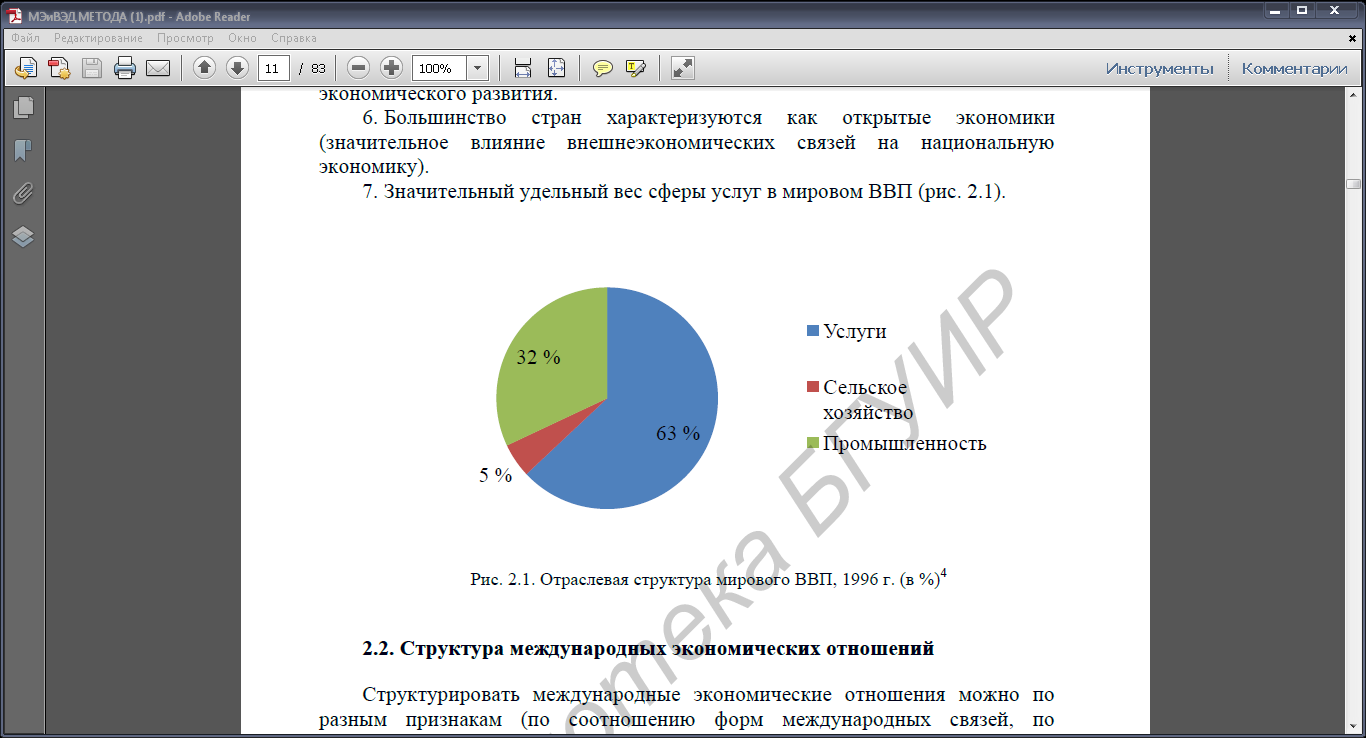 Рис. 2.1. Отраслевая структура мирового ВВП, 1996 г. (в %)42.2. Структура международных экономических отношений Структурировать международные экономические отношения можно по разным признакам (по соотношению форм международных связей, по отраслям, по степени открытости, по месту и роли в мировой экономике отдельных стран). ГРУППЫ СТРАН по месту и роли в мировой экономике: − развитые; − развивающиеся; − с переходной экономикой. Каждая группа стран характеризуется общностью показателей экономического развития (табл. 2.1.), рыночных институтов и принципов организации производства и как следствие однотипными проблемами. Значимость страны в мировом хозяйстве − понятие историческое. 1)страны прочно удерживаются в группе лидеров (США, Россия, Англия, Германия); 2)из отсталых перешли в развитые (Япония, Сингапур, ЮАР); 3) пережив расцвет в древности, надолго покинули группу лидеров (Египет, Индия); 4) выйдя из группы лидеров, опять в нее возвращаются (Китай) Статистические показатели по группам стран и миру в целом 5 Паритет покупательной способности валют (ППС) – соотношение между национальными валютами по их покупательной способности, т. е. с учетом цен на определенный набор товаров и услуг. ППС применяют в аналитических оценках, а не в хозяйственных расчетах. По методике ООН берут 600−800 основных потребительских товаров и услуг, 200−300 инвестиционных товаров, 10−20 типичных строительных объекта, затем определяют стоимость данного набора в национальной валюте и долларах США, формула (2.1)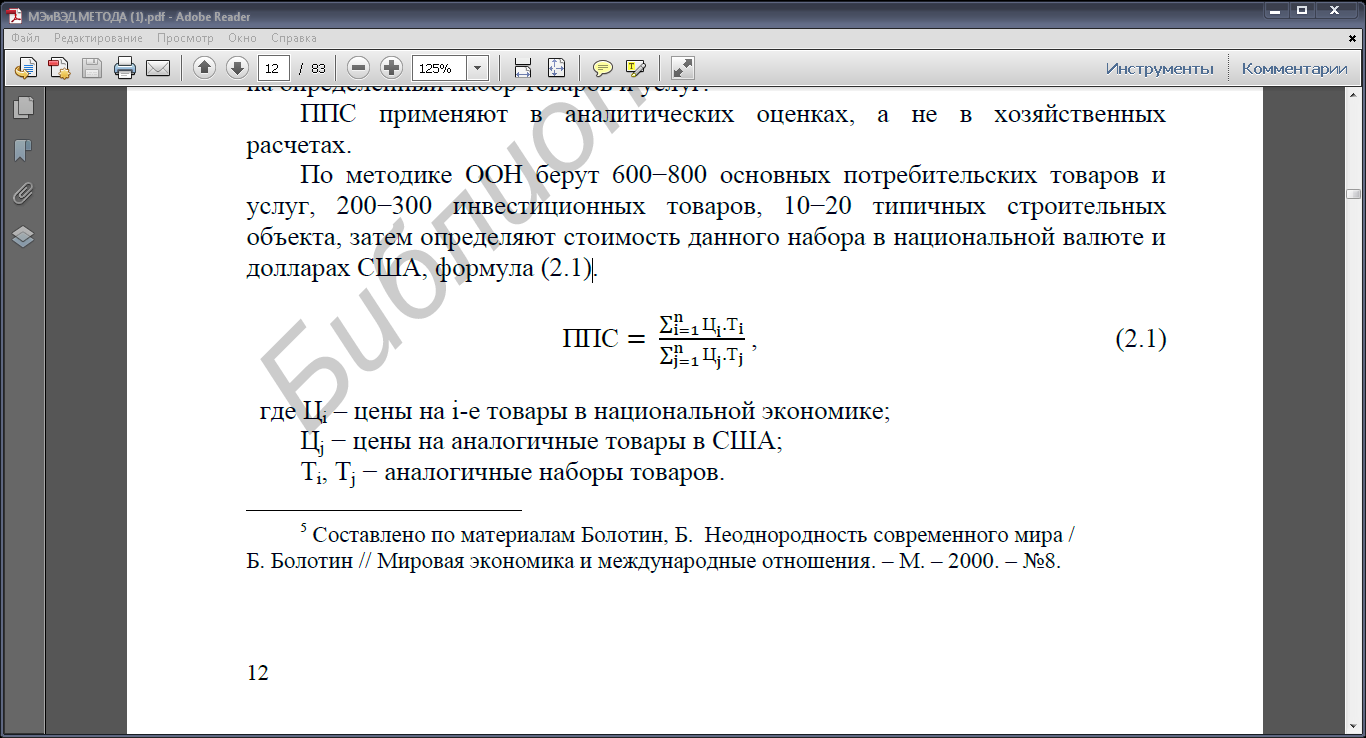 где Цi – цены на i-е товары в национальной экономике; Цj − цены на аналогичные товары в США; Тi, Тj − аналогичные наборы товаров.Для развитых стран ВВП на душу населения с учетом ППС не менее 12000 дол. по статистике МВФ. В эту группу входят все страны Западной и некоторые страны Центральной и Восточной Европы, США, Канада, Япония, Австралия, Новая Зеландия, Южная Корея, Сингапур, Гонконг, Тайвань, Израиль, ЮАР. Большинство развитых стран входят в интеграционные объединения (ЕС обеспечивает 20 % мирового ВВП, Североамериканское соглашение о свободной торговле НАФТА обеспечивает 24 % мирового ВВП). ОБЩИЕ ПРИЗНАКИ РАЗВИТЫХ СТРАН: 1. Основная доля мирового производства товаров и услуг. 2. Относительно равномерное распределение дохода и равномерное хозяйственное освоение территорий. 3. Социально-ориентированная экономика (поддержка малообеспеченных слоев населения). 4. Значительные капитальные вложение в науку (2−3 % ВВП). 5. Гуманизация экономического роста. В группу развивающихся стран входят большинство стран Азии, Африки, Латинской Америки. Многие из них объединяет колониальное прошлое, многоукладность экономики. Треть населения живет в условиях абсолютной бедности, уровень грамотности низок, безработица высока, население растет быстрыми темпами, производство монокультурное. Эта группа неоднородна. ГРУППЫ РАЗВИВАЮЩИХСЯ СТРАН: 1. НРС (40 стран) - наименее развитые страны (доиндустриальный уровень развития). . 2. ССУР (65 стран).- страны среднего уровня развития. Проходят начальные этапы создания индустриального комплекса (Индия и Египет). 3. Страны ОПЕК (13 стран).- деформированный односторонний индустриальный комплекс.4. НИС (3 страны). - новые индустриальные страны характеризуются развивающимся индустриальным комплексом (Аргентина, Бразилия, Мексика).К странам с переходной экономикой относятся бывшие страны «социалистического лагеря». Особое положение занимает Китай. По статистическим документам ООН Китай относится к группе развивающихся стран по критерию ВВП на душу населения (см. табл. 2.1), с другой стороны,современный Китай преобразует плановую экономику в рыночном направлении. По этой причине в разных литературных источниках КНР относят либо к развивающимся странам, либо к странам с переходной экономикой. Большинство развивающихся стран проводят системные реформы в экономике, т. е. меняют тип социально-экономической системы. МОДЕЛИ СИСТЕМНЫХ ПРЕОБРАЗОВАНИЙ:1. Радикальные реформы −«шоковая терапия», направленная на быстрое создание односекторной экономики. 2. Длительные преобразования в условиях двухсекторной экономики (государственный и частный секторы). 2.3. Интернационализация хозяйственной жизни и ее формы Интернационализация – процесс взаимодействия национальных экономик. Современный этап интернационализации – глобализация. ФОРМЫ ВЗАИМОДЕЙСТВИЯ НАЦИОНАЛЬНЫХ ЭКОНОМИК:1. Интеграционная – объединение экономик соседних стран в единый хозяйственный комплекс. Проявляется в производственной кооперации, росте товарооборота, свободном движении капитала и рабочей силы, координации налоговой и таможенной сфер (ЕС, Союз Республики Беларусь и Российской Федерации, НАФТА, АТЭС и др.). 2. Транснациональная – создание межнациональных производственных комплексов; ТНК − международные фирмы, имеющие свои подразделения в двух и более странах. В современном мире более 200 тыс. ТНК, которые обеспечивают до 80 % внедрений новых технологий. На долю ТНК приходится 25 % мирового ВВП и 30 % международной торговли. ТНК выходят за рамки национальных границ, для них внутренние и внешние рынки являются сегментами единого мирового хозяйства. Одной из негативных сторон ТНК является недостаточная разработанность правовой базы, регулирующей их деятельность. Свободное движение капитала между странами ослабляет возможности государственного воздействия на национальную экономику. Например, если значительная часть произведенной продукции принадлежит иностранному капиталу и вывозится из страны, то воздействие государства на совокупный спрос оказывается неэффективным. Деятельность ТНК превращает мировое хозяйство в единый рынок капитала, товаров и рабочей силы3. МЕЖДУНАРОДНОЕ РАЗДЕЛЕНИЕ ФАКТОРОВ ПРОИЗВОДСТВА 3.1. Факторы производства и международное разделение труда Фактор производства – причина, движущая сила производства, определяющая его характер. В рамках теории трудовой стоимости единственным источником богатства рассматривается труд. Затем появилась теория трех факторов Ж. Б. Сэя, в которой выделялись факторы: труд, земля, капитал. В начале XX века появилась теория факторных пропорций Хекшера − Олина. Ее авторы исходили из различной наделенности стран трудом и капиталом (земля рассматривалась как немобильный фактор). ОСНОВНЫЕ ПОЛОЖЕНИЯ ТЕОРИИ ФАКТОРНЫХ ПРОПОРЦИЙ: − избыток факторов в стране делает их дешевыми; − продукция – результат комбинации факторов; − дешевый товар внутри страны тот, в производстве которого преобладают избыточные факторы; − товары, созданные избыточными факторами, приобретают сравнительные преимущества на внешнем рынке, поэтому экспортируются. ПАРАДОКС ЛЕОНТЬЕВА – явление, при котором капитал больше импортируется, чем экспортируется, в экспорте преобладает трудоёмкость, а не капиталоемкость продукции (при исследовании Леонтьевым внешней торговли США в 40, 50 и 60-х гг). Это предупреждение от прямолинейного восприятия теории факторных пропорций (очередное доказательство, что очевидность в экономике не всегда является истиной). ГРУППЫ ФАКТОРОВ ПРОИЗВОДСТВА: 1. Труд, предпринимательские способности, технологии (личный фактор). 2. Земля, капитал (вещественный фактор). Труд – процесс взаимодействия человека с природой, направленный на ее преобразование с целью удовлетворения потребностей. Предпринимательские способности – эффективное соединение в единый процесс ресурсов земли, труда, капитала. Технологии – научные методы в достижении практических целей. Земля – все природные ресурсы, используемые человеком в его хозяйственной деятельности. Капитал – накопленный запас средств производства и денег для создания благ и услуг. Цена фактора – результат взаимодействия спроса и предложения.Цена труда – заработная плата.Цена капитала – банковский процент и так далее. Труд развивается в форме общественного разделения (ОРТ). Его высшая форма – международное разделение труда, специализация стран на производстве отдельных видов товаров и услуг сверх национального спроса. Международное разделение труда предполагает его кооперацию, т. е. наличие устойчивых производственных связей между странами. МЕТОДЫ МЕЖДУНАРОДНОЙ КООПЕРАЦИИ: 1. Осуществление совместных программ (например строительство олимпийских объектов). 2. Договорная специализация: устойчивые производственные связи, которые предотвращают дублирование и смягчают конкуренцию. 3. Создание совместных предприятий для решения проблем инвестирования и рынков сбыта. В условиях международного разделения труда к национальным факторам производства (труд, земля, капитал и т. д.) добавляется «внешний фактор». Понятие «внешний фактор» объединяет совокупное влияние внешней торговли, международного движения капитала, интеграционных процессов на экономики отдельных стран. 3.2. Открытая экономика Под влиянием внешнего фактора во второй половине XX века возникло новое явление – страны с открытой экономикой, развитие которых: − во-первых, совпадает с общемировыми тенденциями; − во-вторых, в значительной степени определяется внешней торговлей. Вышеперечисленные критерии являются качественными критериями открытости экономики. Количественным критерием открытости экономики является величина экспортно-импортной квоты.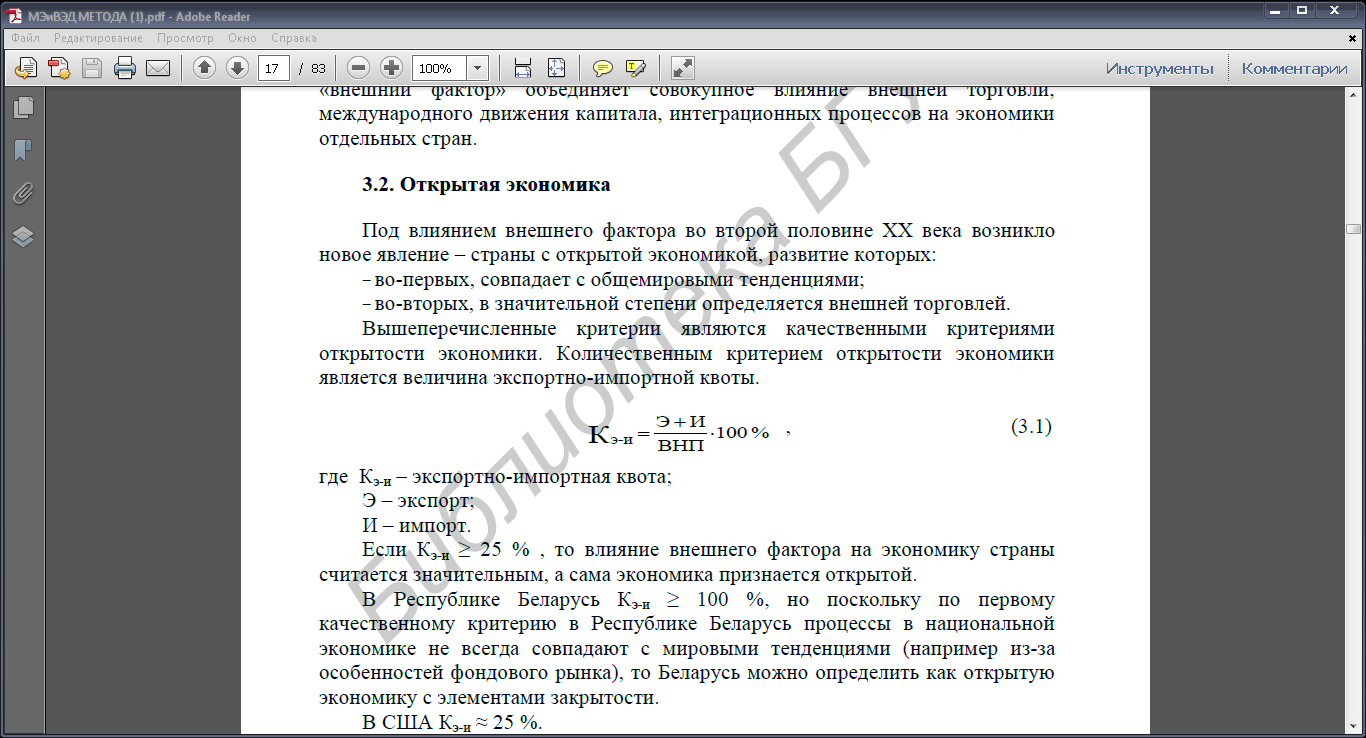 где Кэ-и – экспортно-импортная квота; Э – экспорт; И – импорт. Если Кэ-и ≥ 25 % , то влияние внешнего фактора на экономику страны считается значительным, а сама экономика признается открытой. В Республике Беларусь Кэ-и ≥ 100 %, но поскольку по первому качественному критерию в Республике Беларусь процессы в национальной экономике не всегда совпадают с мировыми тенденциями (например из-за особенностей фондового рынка), то Беларусь можно определить как открытую экономику с элементами закрытости. В США Кэ-и ≈ 25 %. По оценкам экономистов Гарвардского университета, страны с открытой экономикой имеют в 5 раз выше темпы роста ВНП, чем страны с закрытой, самодостаточной экономикой. Библиотека БГУИР 18 ПРИЗНАКИ ОТКРЫТОСТИ ЭКОНОМИКИ: − средняя ставка таможенного тарифа на импорт примерно 6 %; − минимум или отсутствие ограничений на использование, ввоз и вывоз валюты; − отсутствие ограничений по размерам иностранного капитала; − упрощенные процедуры создания совместных и иностранных предприятий на территории страны.ТЕМА 4. МЕЖДУНАРОДНАЯ ТОРГОВЛЯ ТОВАРАМИ И УСЛУГАМИ 4.1. Теории международной торговли Первая попытка теоретического осмысления международной торговли была предпринята в рамках меркантилистской школы. Богатство отождествлялось с избытком товаров, который на внешнем рынке превращался в деньги (золото, серебро). Для накопления в стране золота и серебра правительство должно, по мнению меркантилистов, стимулировать экспорт и ограничивать импорт. Развитие международной торговли показало несостоятельность сдерживания импорта. На смену меркантилизму пришла концепция «абсолютных преимуществ» А. Смита. В рамках данной концепции предполагалось, что в стране есть один или несколько товаров с меньшими издержками, чем за рубежом. В производстве и обмене такими товарами страна располагает абсолютным преимуществом. Для иллюстрации возьмем, например, экономику США и остальной мир. Предположим, что в США товар с абсолютным преимуществом (на единицу затрат выработка выше) – пшеница, а в остальном мире – сукно. США на единицу затрат получают 50 мешков пшеницы или 25 ярдов сукна. В остальном мире получают на единицу затрат 40 мешков пшеницы или 100 ярдов сукна В США 1 мешок пшеницы = 0,5 ярда сукна (25 ⁄ 50). В остальном мире 1 мешок пшеницы = 2,5 ярда сукна (100 ⁄ 40).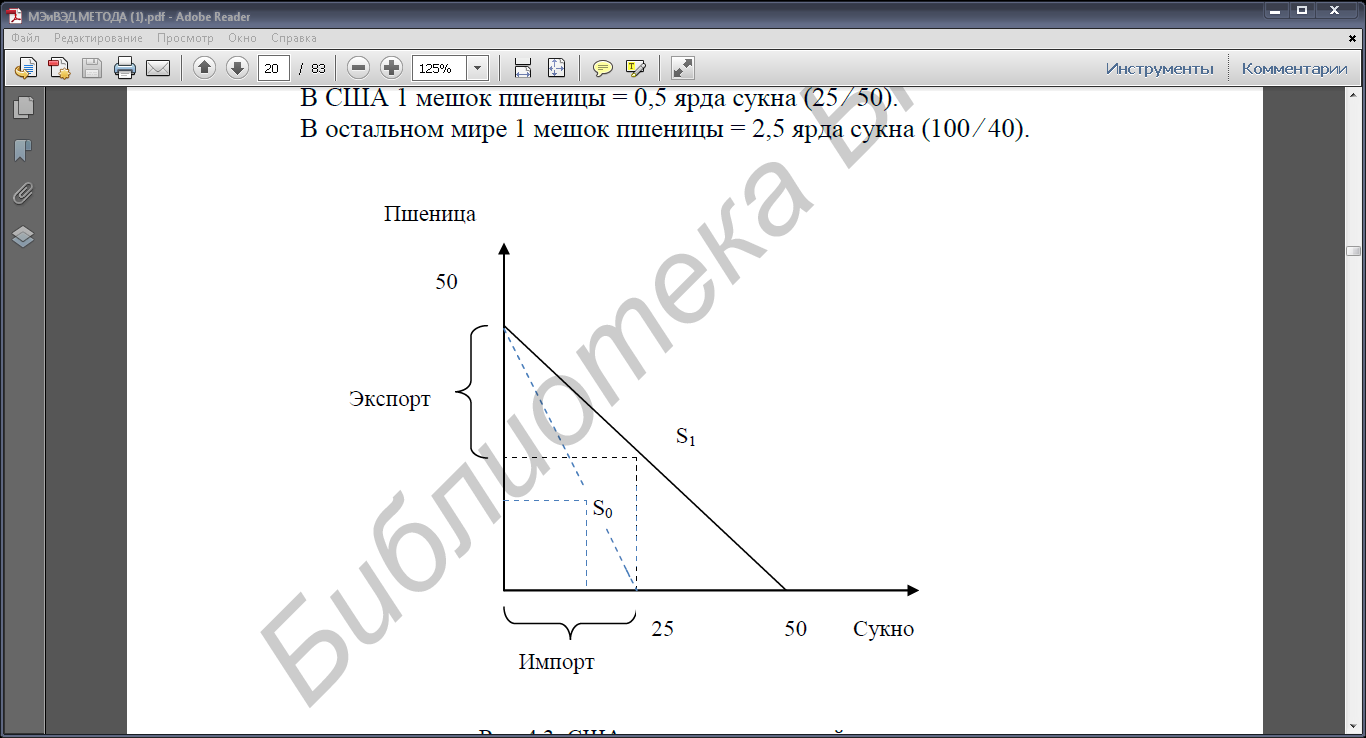 Один из вариантов взаимовыгодной торговли: 1 мешок пшеницы = 1 ярд сукна. Если США полностью откажутся от производства сукна и будут производить только зерно (50) и продавать по цене за 1 мешок пшеницы = 1 ярд сукна, то внешний мир получит зерно на 1,5 ярда сукна дешевле собственного, а США продадут на 0,5 ярда сукна дороже, т. е. выгода взаимна. ЭФФЕКТЫ ОТ МЕЖДУНАРОДНОЙ ТОРГОВЛИ (по принципу абсолютных преимуществ): 1. Страны получают более дешевые товары. 2. Расширяется граница производственных возможностей. 3. Повышаются реальные доходы населения. Недостатком принципа абсолютных преимущества является его неприменимость ко всем странам. Этот недостаток преодолевается теорией «сравнительных преимуществ» ТЕОРИЯ СРАВНИТЕЛЬНЫХ ПРЕИМУЩЕСТВ – это теория, сформулированная Д. Рикардо, имеющая общий принцип взаимовыгодной торговли, включающий модель Смита как частный случай. При этом Рикардо исходил из следующих предпосылок: 1. Трудовая теория стоимости. 2. Свободная торговля. 3. Постоянные издержки производства. 4. Отсутствие технического прогресса. 5. Отсутствие транспортных расходов. Согласно теории «сравнительных преимуществ» основанием для международной торговли может служить разница в относительных издержках между странами независимо от абсолютной величины этих издержек. Принцип сравнительных преимуществ рассмотрим на примере торговли между Англией и Португалией, табл. 4.1. Таблица 4.1 Торговля между Англией и ПортугалиейУ Англии нет абсолютных преимуществ ни по сукну, ни по вину. Сравнительные издержки по сукну: – в Англии − 4 ⁄ 3; – в Португалии − 2 ⁄ 1. СИАС > СИПС , где СИСА − сравнительные издержки Англии по сукну; СИСП − сравнительные издержки Португалии по сукну. Сравнительные издержки по вину: – в Англии − 3 ⁄ 4 – в Португалии − 1 ⁄ 2СИАВ > СИПВ , где СИАВ − сравнительные издержки Англии по вину; СИПВ − сравнительные издержки Португалии по вину. Сравнительные издержки по сукну ниже в Англии, а по вину – в Португалии, т. е. эффективность производства сукна в национальной экономике выше в Англии, а вина в Португалии. Англия может вывозить сукно в Португалию. Формализуем эти положения:А1 , А2 − абсолютные величины издержек на производство 1-го и 2-го товаров в рамках национальной экономики. А1', А2' − соответственно абсолютные величины издержек за рубежом. А1 / А2 − относительные издержки на производство 1-го товара внутри страны. А1' / А2' − относительные издержки на производство 1-го товара за рубежом. (А1 / А2) < (А1' / А2') − основание для экспорта 1-го товара за рубеж 4.2. Международная торговля и макроэкономическое равновесие Международную торговлю образуют два встречных потока товаров: экспорт и импорт.ЭКСПОРТ – вывоз товара за границу с целью продажи, определяется величиной избыточного предложения. ИМПОРТ – ввоз товара из-за границы, определяется величиной избыточного спроса. ВНЕШНЕТОРГОВЫЙ ОБОРОТ - сумма экспорта и импорта.ВНЕШНЕТОРОГОВЕ САЛЬДО - разность экспорта и импорта.На макроуровне экспорт и импорт являются составными элементами баланса доходов и расходов страны 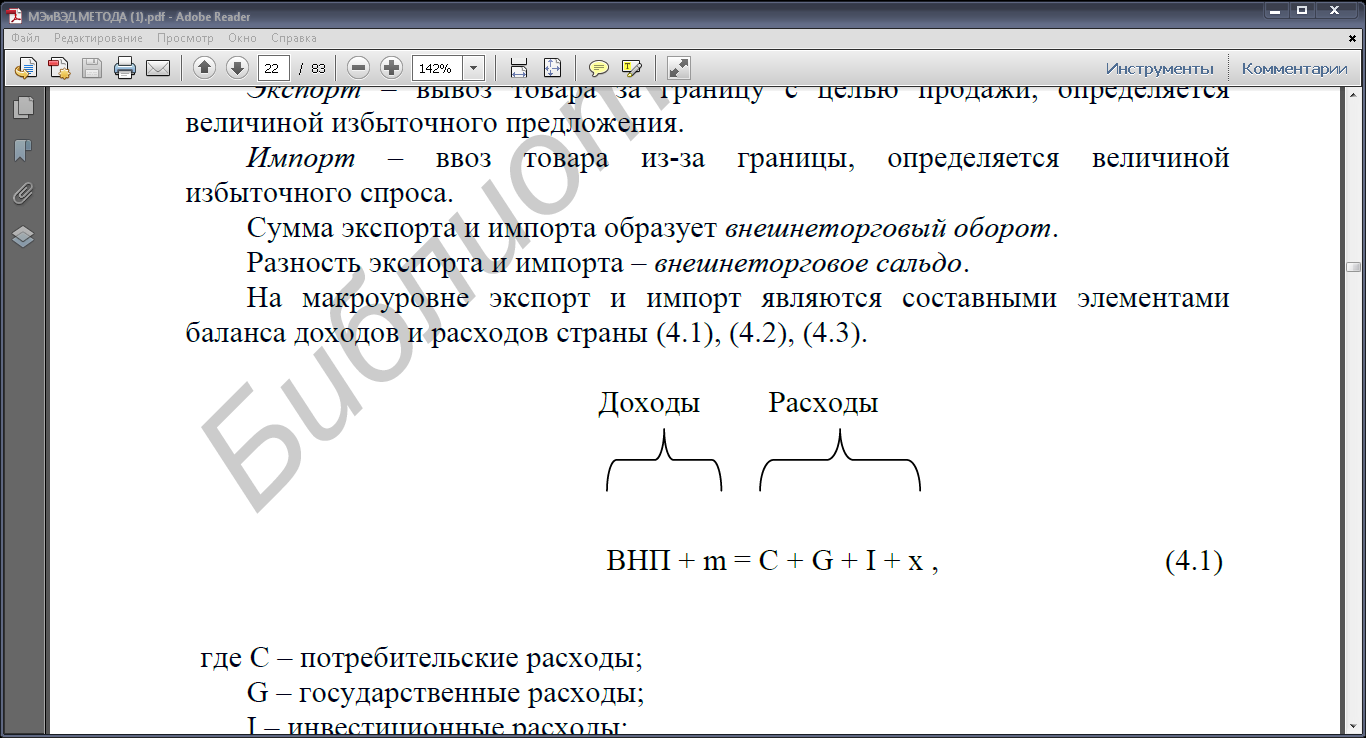 где C – потребительские расходы; G – государственные расходы; I – инвестиционные расходы; x – экспорт. m – импорт. ВНП = С + I + G + x – m ,где x – m = Nx − чистый экспорт. ВНП = С + I + G + NxВеличина Nx может быть положительной, отрицательной или нулевой и соответственно стимулировать и сдерживать экономический рост. Графическое изображение влияния чистого экспорта на равновесный уровень национального продукта получило название «Кейнсианский крест» (рис. 4.4).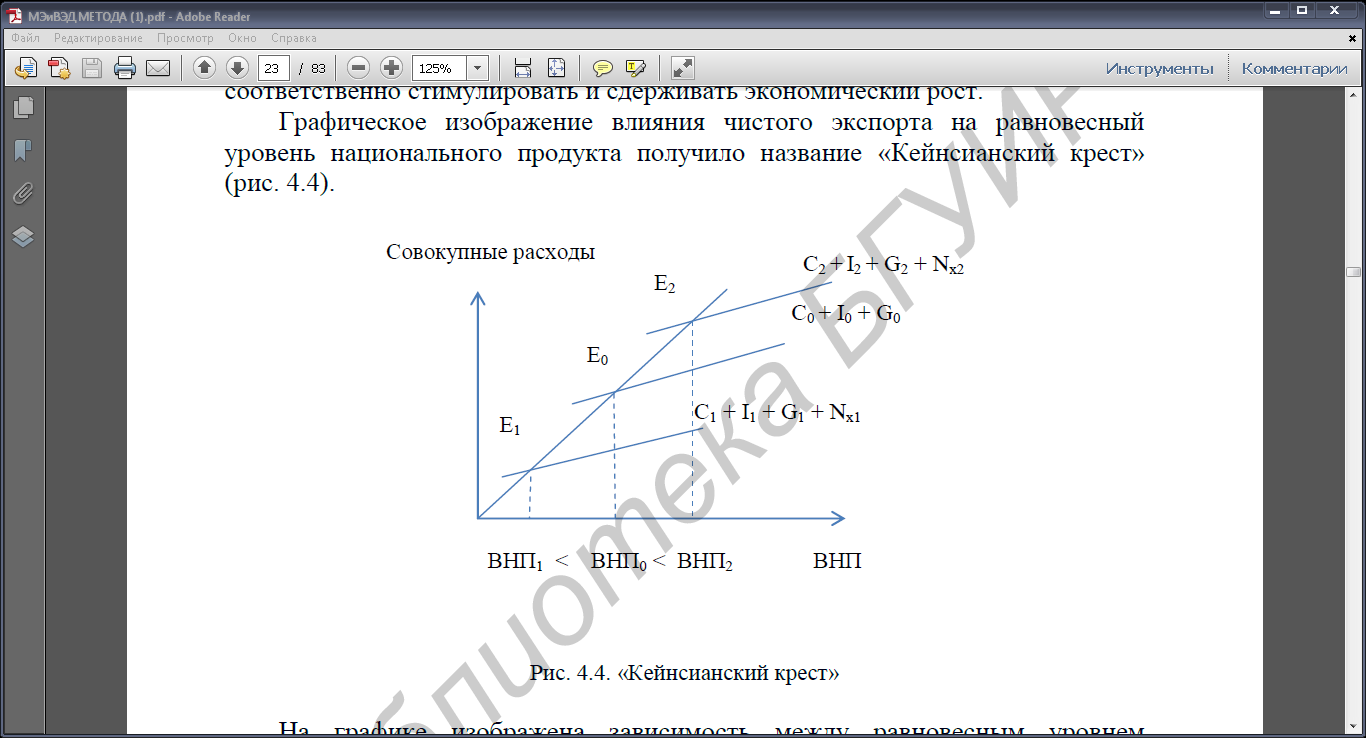 Рис. 4.4. «Кейнсианский крест»На графике изображена зависимость между равновесным уровнем национального производства и совокупными расходами общества. ВНП0 – равновесный объем для закрытой экономики. ВНП1 – равновесный объем при отрицательном чистом экспорте. ВНП2 – равновесный объем при положительном чистом экспорте. Закрытой экономике соответствует более высокий равновесный ВНП, чем открытой экономике с отрицательным внешним воздействием. Закрытая экономика более стабильна, чем открытая при негативных внешних процессах. 4.3. Мультипликатор внешней торговли Эффекты от экспорта и импорта для национальной экономики не однозначны. Для их оценки вводится понятие «предельная склонность к импорту»ПРЕДЕЛЬНАЯ СКЛОННОСТЬ К ИМПОРТУ (Km) – функциональная зависимость между изменением импорта и изменением дохода (4.4). Km =  Δm / Δ ВНПгде Кm − предельная склонность к импорту; Δm − изменения импорта; ΔВНП – изменение национального дохода, вызвавшее изменение импорта. ПРЕДЕЛЬНАЯ СКЛОННОСТЬ К ПОТРЕБЛЕНИЮ (с учетом Кm) Кс = 1− Кs − Кmгде Кс – предельная склонность к потреблению; Кs – предельная склонность к сбережению. С учетом предельных зависимостей (Кс, Кs, Кm) изменение дохода (ΔВНП) приравнивается к изменению государственных расходов плюс дополнительный спрос на национальный продукт, вызванный самим приращением дохода (4.6). ΔВНП = ΔG + (1 − Кs − Кm) × ΔВНП ,ΔВНП × (1 − 1 + Кs + Кm) = ΔG ,ΔВНП × (Кs + Кm) = ΔG .МУЛЬТИПЛИКАТОР примет вид:Δ ВНП / Δ G = 1 / (KS + KM)МУЛЬТИПЛИКАТОР ИМПОРТА: m KS + KM = 1 / (KS + KM)МУЛЬТИПЛИКАТОР ЭКСПОРТА: m KS  = 1 / KS1 / KS   > 1 / (KS + KM)Так как выполняется неравенство, то экспорт в большей степени увеличивает ВНП, чем импорт. РАСЧЁТ ПРИРОСТА ВНП за счет прироста импорта и прироста экспорта ΔВНПи = mKs + Km × ΔуΔВНПэ = mKs × Δхгде Δx, Δy − прирост экспорта и импорта. При равном приросте импорта и экспорта, равных предельной склонности к сбережению и предельной склонности к импорту, прирост ВНП за счет экспорта превышает прирост ВНП за счет импорта. 4.4. Торговая политика и ее виды ТОРГОВАЯ ПОЛИТИКА - принятые в стране правила осуществления и регулирования внешней торговли и платежей. ФОРМЫ ТОРГОВОЙ ПОЛИТИКИ:Фритредерство – крайняя политика минимального государственного вмешательства во внешнюю торговлю. Базируется на таких элементах рыночного механизма, как конкуренция, колебание спроса и предложения относительно цены равновесия, а также на принципах абсолютных и относительных преимуществ. Основоположники: А. Смит, Д. Риккардо. Автаркия – крайняя политика самодостаточности закрытой экономики (государство Бутан). Характерна для стран, у которых экспортно-импортная квота меньше 25 %.Протекционизм – промежуточная политика, направленная на сдерживание импорта и поощрение экспорта. Реализуется посредством высоких таможенных тарифов, а также через нетарифные ограничения импорта. Протекционизм сдерживает развитие внешней торговли. Теоретически этот вид торговой политики предложили меркантилисты. ПРИНЦИПЫ СОВРЕМЕННОЙ МЕДЖУНАРОДНОЙ ТОРГОВЛИ ПО УСТАВУ ООН:1. Равноправие. 2. Невмешательство во внутренние дела. 3. Неприменение силы или угрозы силы. 4. Сотрудничество. ПРИНЦИПЫ СОВРЕМЕННОЙ МЕДЖУНАРОДНОЙ ТОРГОВЛИ НА УРОВНЕ ОТРАСЛЕЙ:1. Принцип наибольшего благоприятствования. 2. Принцип национального режима. 3. Принцип свободы транзитов. 4. Принцип преференциального режима. 5. Принцип гласности внешнеторгового законодательства. 6. Принцип взаимной выгоды. Принцип наибольшего благоприятствования реализуется в виде предоставления государствами друг другу РНБ (режима наибольшего благоприятствования) по сравнению с торговлей с третьими странами. РНБ может быть представлен в форме «Таможенного союза», «Зоны свободной торговли». Принцип национального режима применяется государством к иностранным юридическим и физическим лицам, товарам и услугам торгового режима, аналогичного тому, который действует для отечественных юридических, физических лиц и т. д. Принцип национального режима предполагает предоставление транзита по наиболее оптимальным направлениям для всех стран без препятствий. Принцип преференциального режима состоит в предоставлении развивающимся странам преимуществ по доступу их товаров на рынки развитых стран. В настоящее время действует и для стран с переходной экономикой (например для Республики Беларусь со стороны ЕС). Основной формой преференции являются тарифные льготы. Развитые страны должны воздерживаться от требований «взаимных преференций». А получатели преференций (страны бенефициарии) не должны допускать реэкспорта товаров из 3-х стран. Принцип гласности внешнеторгового законодательства предусматривает, что акты внешнеторгового законодательства должны публиковаться в СМИ и не должны вступать в силу до их опубликования. Принцип взаимной выгоды предполагает, что международная торговля осуществляется по принципу абсолютных и сравнительных преимуществ. МЕТОДЫ РЕГУЛИРОВАНИЯ МЕЖДУНАРОДНОЙ ТОРГОВЛИ: тарифные (через таможенные тарифы, квотную ренту, тарифную эскалацию)нетарифные (через квотирование (без тарифов), лицензирование, «Добровольное» ограничение экспорта, Административные барьеры)ТАРИФНАЯ ЭСКАЛАЦИЯ– повышение уровня таможенных пошлин по мере роста степени обработки товаров. ТАМОЖЕННЫЕ ТАРИФЫ – система ставок, по которым взимается плата за провоз товаров через границу. Таможенные тарифы и таможенные пошлины – синонимы. ФУНКЦИИ ТАМОЖЕННЫХ ПОШЛИН:1. Фискальная – обеспечение поступления доходной части государственного бюджета. 2. Протекционистская – реализуется импортными пошлинам, улучшая конкурентоспособность отечественных производителей. 3. Балансировочная – реализуется экспортными пошлинами. ВИДЫ ТАМОЖЕННЫХ ПОШЛИН: 1. По способу взимания: – адвалорные (начисляются в процентах от стоимости товара. Например, в США действовал 25 % тариф от стоимости импортируемых грузовых автомобилей).– специфические (взимаются в виде определенной суммы с объема, веса или единицы товара. (Например, в Республике Беларусь действует экспортная пошлина в размере 500 евро за 1000 кг необработанных шкур животных). – смешанные (совмещают адвалорные и специфические. Например, в Республике Беларусь экспортная пошлина в размере 5 %, но не менее 6 евро на один кубометр материала из дуба)2. По направлению движения товаров: − экспортные; − импортные; − транзитные. 3. По величине ставки: − максимальные (от 25 % − 40 % − ограничительные; более 40 % − запретительные); − преференциальные (льготные). Устанавливаются между двумя и более странами меньшей величины, чем в торговле с другими странами. Такие пошлины действуют в рамках зоны свободной торговли и Таможенного союза.5. МЕЖДУНАРОДНАЯ МОБИЛЬНОСТЬ КАПИТАЛА 5.1. Понятие, формы, причины вывоза капитала Движение капитала на международном уровне (вывоз капитала) – экспорт капитала в денежной или товарной форме с целью получения прибыли и политических выгод. ФУНКЦИИ МЕЖДУНАРОДНОГО ИНВЕСТИРОВАНИЯ:1.Модернизирующая (внедрение передовых технологий в производстве и менеджменте; подготовка кадров). 2. Интеграционная (вывоз капитала способствует экономической и политической интеграции). 3.Информационная (движение капитала между странами (ввоз/вывоз) информирует инвесторов о состоянии рыночной конъюнктуры). КАПИТАЛ (по его источникам): − частный− государственный (официальный капитал). Каждый из них вывозится в своих специфических формах (рис. 5.1).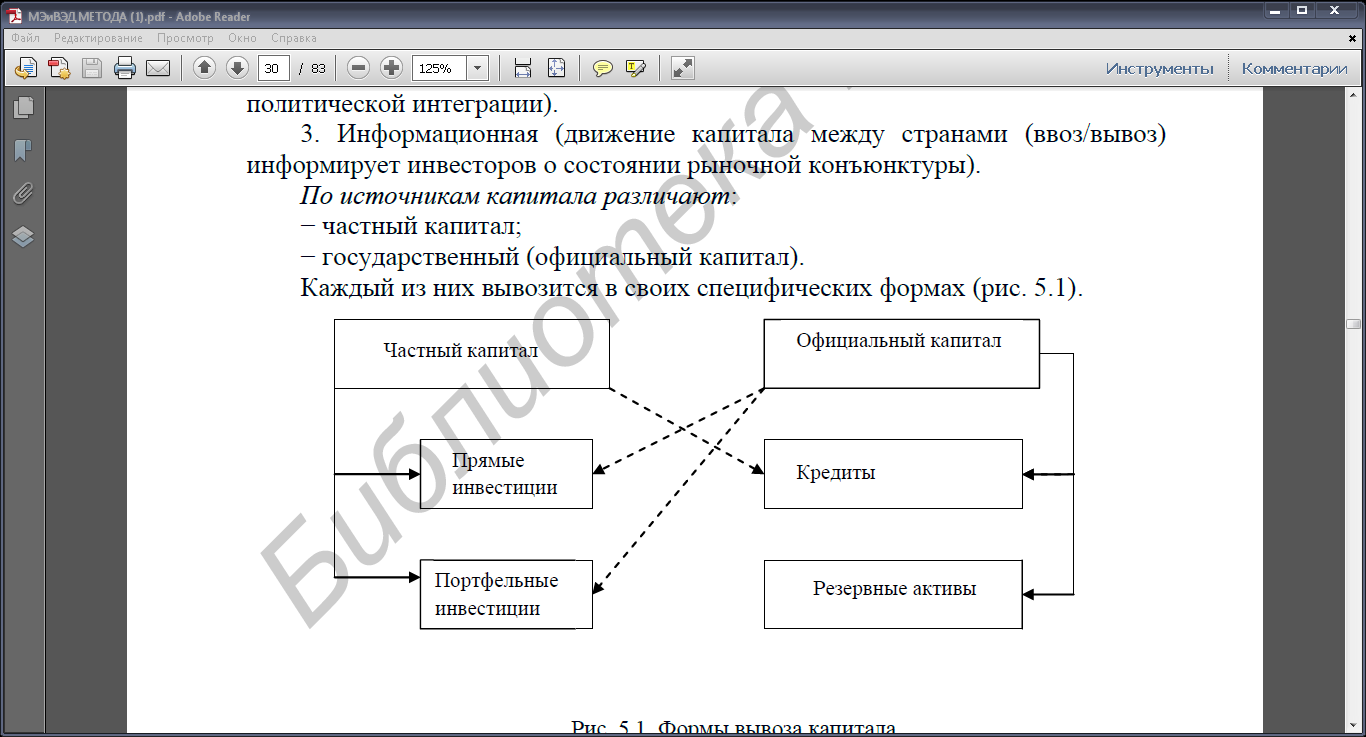 Примечание. В схеме сплошные линии означают преимущественную форму для данного вида капитала. Пунктирные линии – нетипичные формы вывоза капитала. Иностранными инвесторами могут выступать: − государство; − международные организации; − юридические лица; − отдельные граждане. ПРЯМЫЕ НИВЕСТИЦИИ − приобретение длительного имущественного интереса иностранным инвестором. МЕТОДЫ ПРЯМГО ИНВЕСТИРОВАНИЯ:−покупка полностью или частично активов действующих предприятий за рубежом; −рефинансирование – часть прибыли предприятия, переведенная прямому инвестору и нераспределенная в качестве дивидендов; −внутрикорпорационные переводы зарубежным филиалам и дочерним компаниям; −строительство новых предприятий при наличии государственных льгот и стимулов (дешевые земельные участки, наличие развитой инфраструктуры, налоговые льготы, субсидии на создание новых рабочих мест). ПОРТФЕЛЬНЫЕ ИНВЕСТИЦИИ - вложение капитала в иностранные ценные бумаги, не дающие инвестору права реального контроля над объектом инвестирования. В 80-е гг. прямые инвестиции преобладали над портфельными. С 90-х гг. и по настоящее время − наоборот. В Республике Беларусь преобладают прямые инвестиции. На практике прямые и портфельные инвестиции разграничить сложно, если инвестирование происходит через покупку ценных бумаг. В этом случае 10 %-й объем инвестирования в акционерный капитал принимается в качестве границы между прямыми и портфельными инвестициями. ЦЕЛИ избыточных финансовых ресурсов страны: − максимизации прибыли; − диверсификации рисков(уменьшения рисков за счет инвестиций в разные страны); − защита денег от инфляции; − получение спекулятивного дохода. МОТИВЫ ВЫВОЗА КАПИТАЛА:− дешевые факторы производства; − наличие нужных поставщиков; − освоение новых рынков сбыта; − благоприятная налоговая среда; − наличие юридических гарантий и политической стабильности; − емкость рынка страны– импортера капитала. 5.2. Международные корпорации Феномен «международные корпорации» возник в 70-е гг. XX в. ТЕОРЕТИЧЕСКАЯ ОСНОВА МЕЖДУНАРОДНЫХ КОРПОРАЦИЙ: «эффект масштаба» (экономия на издержках при увеличении объема выпуска)(LATC – долгосрочные средние общие издержки, V−объем выпуска продукции)технологическое превосходство (компании оставляют за собой контроль над передовыми технологиями)ФОРМЫ ПРЕДПРИЯТИЙ С ИНОСТРАННЫМ КАПИТАЛОМ: − дочерние компании: инвестор владеет более 50 % капитала; − совместные компании: инвестору принадлежат до 50 % капитала; − филиал: полностью принадлежит иностранному инвестору. МЕЖДУНАРОДНЫЕ КОРПОРАЦИИ по способу организации: − вертикального типа – филиалы за рубежом получают полуфабрикаты, комплектующие от материнской компании (или наоборот), т. е. материнская компания и ее филиалы представляют собой один технологический цикл; − горизонтального типа – филиалы полностью дублируют деятельность материнской компании. Библиотека БГУИР 33 МЕЖДУНАРОДНЫЕ КОРПОРАЦИИ по принадлежности капитала: −транснациональные (головная компания принадлежит капиталу одной страны); −многонациональные (материнская компания принадлежит капиталу двух и более стран). В современном мире преобладают ТНК (с транснациональным капиталом). В первой десятке ТНК – американские и европейские корпорации. Деятельность международных корпораций привела к транснационализации в банковской сфере. В первой десятке – японские транснациональные банки. Одна треть международной торговли приходится на внутрикорпоративные поставки. Эти поставки идут по трансфертным ценам, которые отличаются от рыночных в 3−4 раза. Это делается в целях сокращения уплаты налогов и вывоза прибыли. ПОСЛЕДСТВИЯ ВЫВОЗА КАПИТАЛА (для мира в целом): − рост мирового производства; − экспорт передовых технологий и методов организации производства; − международное кредитование порождает внешнюю задолженность (долг стран с переходной экономикой примерно равен 220 млрд дол.); − ТНК способствует либерализации в сфере международных экономических отношений (миграции рабочей силы, инвестированию). Деятельность ТНК создала проблемы их государственного регулирования. Принятые в 70−80-е гг. международные документы, регламентирующие деятельность ТНК, носят декларативный характер, т. е. не предусматривают санкций в отношении ТНК-нарушителей. В целях регламентации деятельности ТНК необходимо: − разработка международных стандартов и инструментов, способных обеспечить стабильность и открытость инвестиционной деятельности ТНК; − совершенствование принципов взаимодействия между государствами; − создание международной системы регулирования глобальной конкуренции.7. МЕЖДУНАРОДНАЯ ПЕРЕДАЧА ТЕХНОЛОГИЙ7.1. Технология и формы ее международной передачи На рубеже ХХ и ХХI веков стало очевидным: богатство страны, а также устойчивый экономический рост определяются инновационной сферой. Последняя включает в себя науку, наукоемкие отрасли и компании, мировые рынки технологий. МЕЖДУНАРОДНЫЙ РЫНОК ТЕХНОЛОГИЙ – межгосударственное перемещение научно-технических достижений на коммерческой и безвозмездной основе. Материальной основой функционирования международного рынка технологий является специализация стран на научных разработках. В современном мире можно выделить специализацию отдельных стран в области технологий: в США (согласно электронной базы данных «Изобретения стран мира» за 2010 год) преимущественное патентование относилось к разделам G – «Физика» и Н – «Электричество»; в Германии – к разделам В – «Различные технологические процессы» и Н; в Японии – к разделам А – «Удовлетворение жизненных потребностей человека», B, G, H; в России – к разделам А, В, С – «Химия, металлургия», G, H ; в Республике Беларусь – к разделам А, В, С, G и так далее. ТЕХНОЛОГИЯ– совокупность научных методов достижения практических целей. ПОДХОДЫ для определения места технологии в производстве: 1) технология как способ увеличения производительности других факторов (труда, капитала); 2) технология как самостоятельный фактор производства, с одной стороны, влияет на условия международной торговли, с другой, сама является предметом международной торговли. ВИДЫ ТЕХНОЛОГИИ:Уникальные − обеспечивают монопольное положение на рынке и возможность получения монопольной прибыли. Прогрессивные − обладают технико-экономическими преимуществами перед существующими аналогичными технологиями. Традиционные – существуют длительное время, обладают определенными элементами устойчивости (традиции в потреблении, гарантированный спрос, доступность в организации). Морально устаревшие − производят продукцию, не соответствующую потребительскому спросу (частично/полностью). Международная торговля технологиями реализуется на четырех видах рынков: 1) рынок патентов и лицензий; 2) рынок наукоемких товаров (в себестоимости более 3 % расходов на НИОКР; 3) рынок высокотехнологичного капитала; 4) рынок научно-технических специалистов. МЕЖДУНАРОДНЫЕ МЕТОДЫ ЗАЩИТЫ ТЕХНОЛОГИЙ: Патент - свидетельство о монопольном праве на использование изобретения. Как правило, выдается на 15−20 лет. Действие патента ограничивается территорией, на которой он выдан. Предполагается периодическая уплата патентных пошлин. Лицензия- разрешение, выдаваемое владельцем технологий, на ее использование за определенную - плату в течение определенного времени. Копирайт − право на воспроизведение информации. Товарный знак (марка) − символ производителя, который не может быть использован без его разрешения другими производителями. ФОРМЫ ПЕРЕДАЧИ ТЕХНОЛОГИЙ:− патентное соглашение (владелец патента уступает свои права покупателю); − лицензионное соглашение; −«ноу-хау» (предметом купли − продажи выступают незапатентованные технологические, экономические, административные сведения; −инжиниринг − предоставление сведений, необходимых для приобретения, монтажа и использование новой техники. Охватывает комплекс мероприятий от технико-экономического обоснования, консультаций до гарантийного и послегарантийного обслуживания; − соглашения о промышленном, научно-техническом, инвестиционном сотрудничестве; − выставки, научные конференции, научные публикации и др. (относятся к некоммерческим формам международной передачи технологий)7.2. Модель технического прогресса Д. Хикса НАУЧНО-ТЕХНИЧЕСКИЙ ПРОГРЕСС (НТП) - непрерывный процесс обновления технологий под воздействием науки. Представитель английской экономико-математической школы Джон Хикс (лауреат нобелевской премии за теорию общего экономического равновесия и экономику благосостояния) предложил модель технического прогресса и рассмотрел влияние последнего на международную торговлю. ОСНОВНЫЕ ПОЛОЖЕНИЯ МОДЕЛИ: − рассматриваются два фактора (труд (L), капитал (К)); − их относительная цена остается неизменной(w/r = const); −три вида технического прогресса (нейтральный, трудосберегающий, капиталосберегающий). НЕЙТРАЛЬНЫЙ ТП - основан на технологии, обеспечивающей одновременное равное повышение производительности обоих факторов (7.1)ТРУДОСБЕРЕГАЮЩИЙ ТП имеет место, если рост производительности капитала опережает рост производительности труда. Количество капитала на единицу товара относительно труда растет K2 / L2 = 3/1, а труда сокращается L2 / K2 = 1/3. Общее количество капитала и труда сокращается, но при возросшей относительной роли К. Трудосберегающий технический прогресс КАПИТАЛОСБЕРЕГАЮЩИЙ ТП осуществляется в случае, когда рост производительности труда превышает рост производительности капитала. Основан на замещении капитала трудом. В результате количество труда на единицу товара в ситуации А2 относительно растет (L2/K2 = 3/1) , а капитала падает (K2/L2 = 1/3). Рост производства под влиянием технического прогресса может оказать на международную торговлю нейтральное, положительное и отрицательное воздействие. ВОЗДЕЙСТВИЕ ТП НА МЕЖДУНАРОДНУЮ ТОРГОВЛЮ:Нейтральное - когда торговля увеличивается теми же темпами, что и производство. Положительное - если международный товарооборот растет быстрее производства. Отрицательное – если происходят отставания динамики торговли от динамики производства. 10. МЕЖДУНАРОДНЫЕ ВАЛЮТНО-ФИНАНСОВЫЕ ОТНОШЕНИЯ 10.1. Особенности международных финансов и их структура В современных условиях (в условиях глобализации) международные финансы затрагивают интересы значительной части населения: от инвесторов до пенсионеров (например, приобретение валюты для туристической поездки). ОСОБЕННОСТИ МЕЖДУНАРОДНЫХ ФИНАНСОВ:1. Прибыль как очевидная цель предпринимательства в международных финансах опосредуется не только экономическими, но и политическими рисками. Приходится учитывать степень политической близости государств и оценивать возможные политические изменения. 2. Контроль мирового рынка капитала со стороны спекулянтов сдерживает конкуренцию, провоцирует нестабильность и финансовые кризисы. В ноябре 2010г. в ЕС разработан механизм контроля над краткосрочными финансовыми обязательствами. 3. Международные финансы усложняются наличием множества национальных валют.Наличие множества национальных валют усложняет международные финансы как на микро-, так и на макро-уровняхМеждународные финансы рассматриваются в широком и узком смысле. В широком смысле финансовые ресурсы мира – совокупность финансовых ресурсов всех стран, международных организаций и международных финансовых центров. В узком смысле финансовые ресурсы мира функционируют в отношениях между резидентами и нерезидентами страны.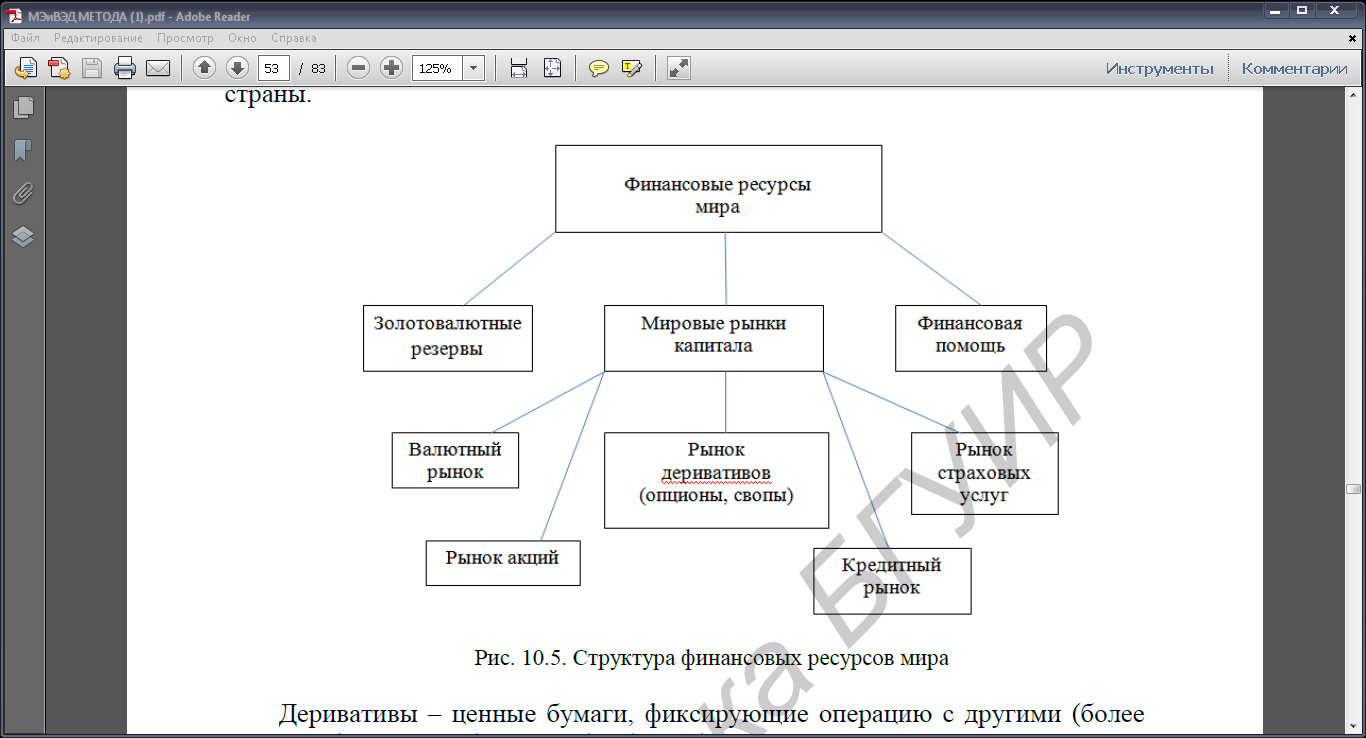 Рис. 10.5. Структура финансовых ресурсов мира ДЕРИВАТИВЫ – ценные бумаги, фиксирующие операцию с другими (более простыми) ценными бумагами ( табл.10.5). ЗОЛОТОВАЛЮТНЫЕ РЕЗЕРВЫ (ЗВР) – финансовые активы, находящиеся в распоряжении центральных банков и правительств. СОСТАВ ЗВР:–активы в иностранной валюте (3/4 ЗВР): наличная валюта, депозиты, иностранные ценные бумаги; –золото в слитках; –специальные права заимствования. SDR – расчетная единица внутри международного валютного фонда. Всего SDR 21,4 млрд; –резервной позиции страны в МВФ (международном валютном фонде). Государственные ЗВР вместе с резервными активами международных финансовых организаций образуют мировые золотовалютные резервы. В конце 90-х гг. ЗВР мира оценивались в 1,7 трлн дол. На первом месте была Япония – 225 млрд дол., на втором Китай – 140 млрд дол. На 2010 год: на первом месте Китай – 1,5 трлн дол., на втором Япония – 954 млрд дол., на третьем Россия – 476 млрд дол. Общепризнанный минимум ЗВР :  трехмесячный объем импорта товаров и услуг. На октябрь 2010 года в Республике Беларусь ЗВР = 6 485,2 млн дол. Объем импорта с января по октябрь 25,2 млрд дол. (2,5 млрд дол. в месяц). ФУНКЦИИ ЗВР: 1. Средства международных расчетов государства. 2. Средства стабилизации курса национальной валюты. 3. Средства регулирования платежного баланса. ГРАНТ-ЭЛЕМЕНТ - финансовая помощь. которая в отличие от коммерческих кредитов предполагает часть платежей, которые недополучит кредитор.Формула вычисления грант-элемента: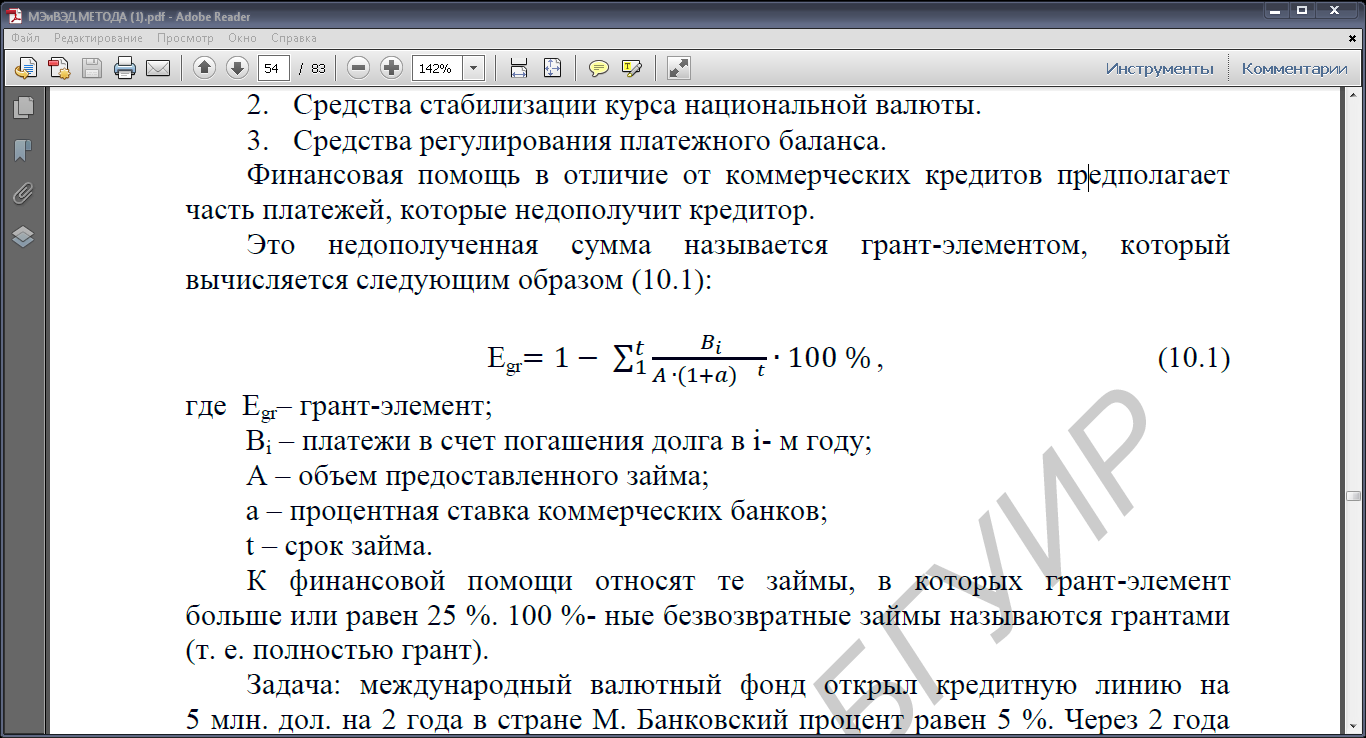 где Egr– грант-элемент; Bi – платежи в счет погашения долга в i- м году; A – объем предоставленного займа; а – процентная ставка коммерческих банков; t – срок займа. ФИНАНСОВАЯ ПОМОЩЬ -  займы, в которых грант-элемент больше или равен 25 %. 100 %- ные безвозвратные займы называются грантами (т. е. полностью грант).Интернационализация производства приводит к необходимости международного кредитования. МЕЖДУНАРОДНЫЙ КРЕДИТ – форма движения ссудного капитала, которая отражается в платежных балансах стран-участниц кредитных отношений. Условия предоставления международного кредита, помимо общих принципов кредитования, могут предполагать экономические, политические и социальные обязательства со стороны страны-заемщика. ОБЩИЕ ПРИНЦИПЫ КРЕДИТОВАНИЯ (на внутреннем и внешнем рынках): а) возвратность; б) платность (с особенностями при финансовой помощи); в) срочность; г) обеспеченность (гарантии возврата); д) целевой характер кредита. ФУНКЦИИ СОВРЕМЕННОГО МЕЖДУНАРОДНОГО КРЕДИТА: 1.Оптимизирует использование ссудного капитала через перераспределение из менее эффективного региона в более эффективный. 2.Ускоряет кругооборот промышленного капитала с помощью IT-технологий в банковской сфере. 3 Оказывает финансовую помощь странам с макроэкономическими проблемами. 4.Содействует экономическому росту при недостаточности внутренних инвестиций. МИРОВОЙ ФОНДОВЫЙ РЫНОК (еврооблигаций, евроакций и т.д.).  - рынки краткосрочных и долгосрочных ценных бумаг. Через банки Англии и Германии белорусское правительство размещает государственные облигации на европейском рынке. На еврокредитном рынке различают ставки спроса по краткосрочным операциям (на Лондонской бирже– либид) и ставки предложения по краткосрочным операциям – либор. На бирже во Франкфурте соответственно фибид и фибор, т. е. первая буква в названии ставки определяется первой буквой соответствующего города. СТАВКА РЕФИНАНСИРОВАНИЯ - ставка, по которой Центральные банки кредитуют коммерческие банки. В Республике Беларусь в 2011 г. учетная ставка поднялась до 40 % в декабре, а в ЦБ Англии с ноября 2008 г. по ноябрь 2009 г. снизилась с 3 % до 0,5 %.10.3. Валюта и валютный курс ВАЛЮТА (в широком смысле) -  любой товар, способный выполнять денежные функции на международном уровне. Наряду с национальными денежными единицами выступают золото, газ, нефть, ценные бумаги, машины и оборудование и так далее, т. е. все, что принимается в международных расчетах в качестве средств обращения и платежа. ВАЛЮТА (в узком смысле) – деньги одной страны по отношению к другой стране. В качестве современного средства платежа используются, как правило, доллар США и евро, японская йена, швейцарский франк, английский фунт-стерлинг. ФУНКЦИИ ВАЛЮТЫ:1. Выступает в качестве меры интернациональной стоимости, которая формируется на мировом рынке в результате взаимодействия спроса и предложения. 2. Опосредует международный обмен товаров и услуг. 3. Входит в состав золотовалютных резервов. 4. Используется в качестве международного средства платежа. ВАЛЮТНЫЙ КУРС – цена одной денежной единицы, выраженная другой денежной единицей.ВИДЫ ВАЛЮТНЫХ КУРСОВ:− номинальный валютный курс (в обменных пунктах); − реальный валютный курс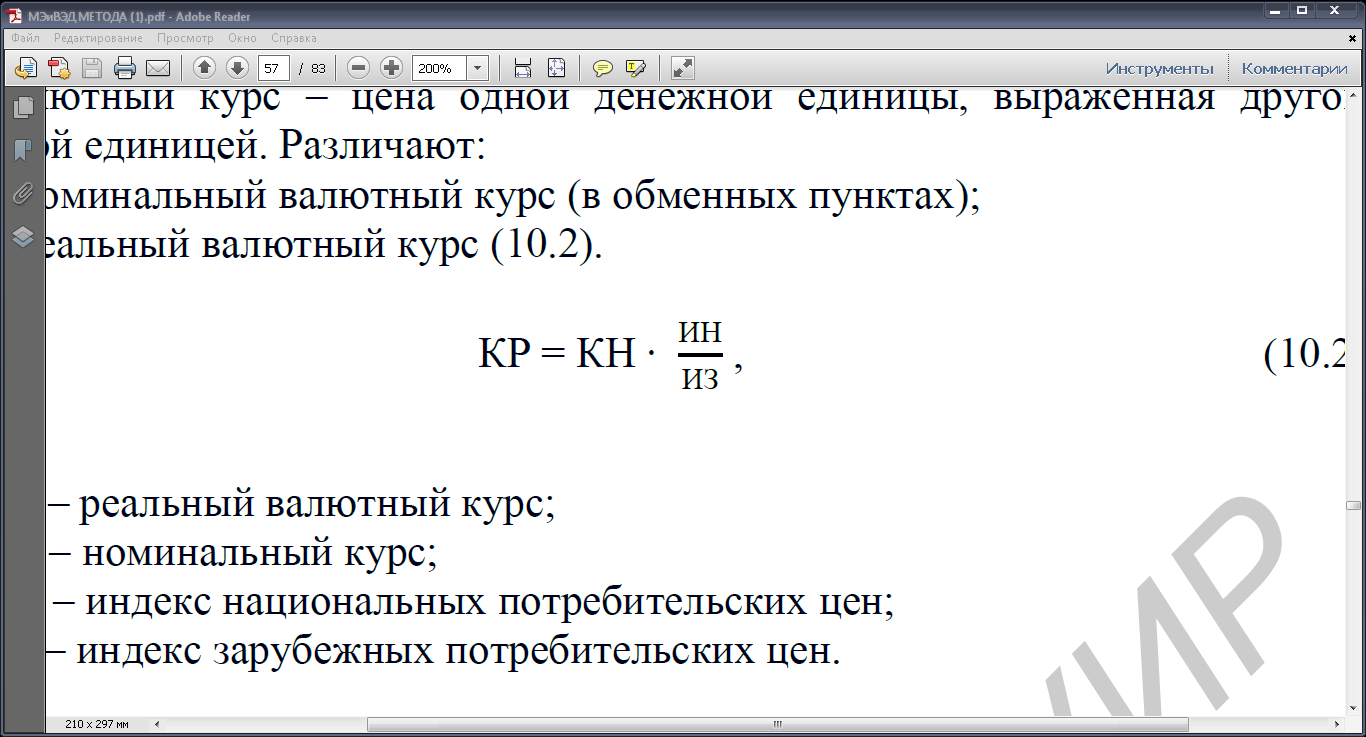 где КР – реальный валютный курс; КН – номинальный курс; ИН – индекс национальных потребительских цен; ИЗ – индекс зарубежных потребительских цен. Расчет реального валютного курса 					Таблица 10.1 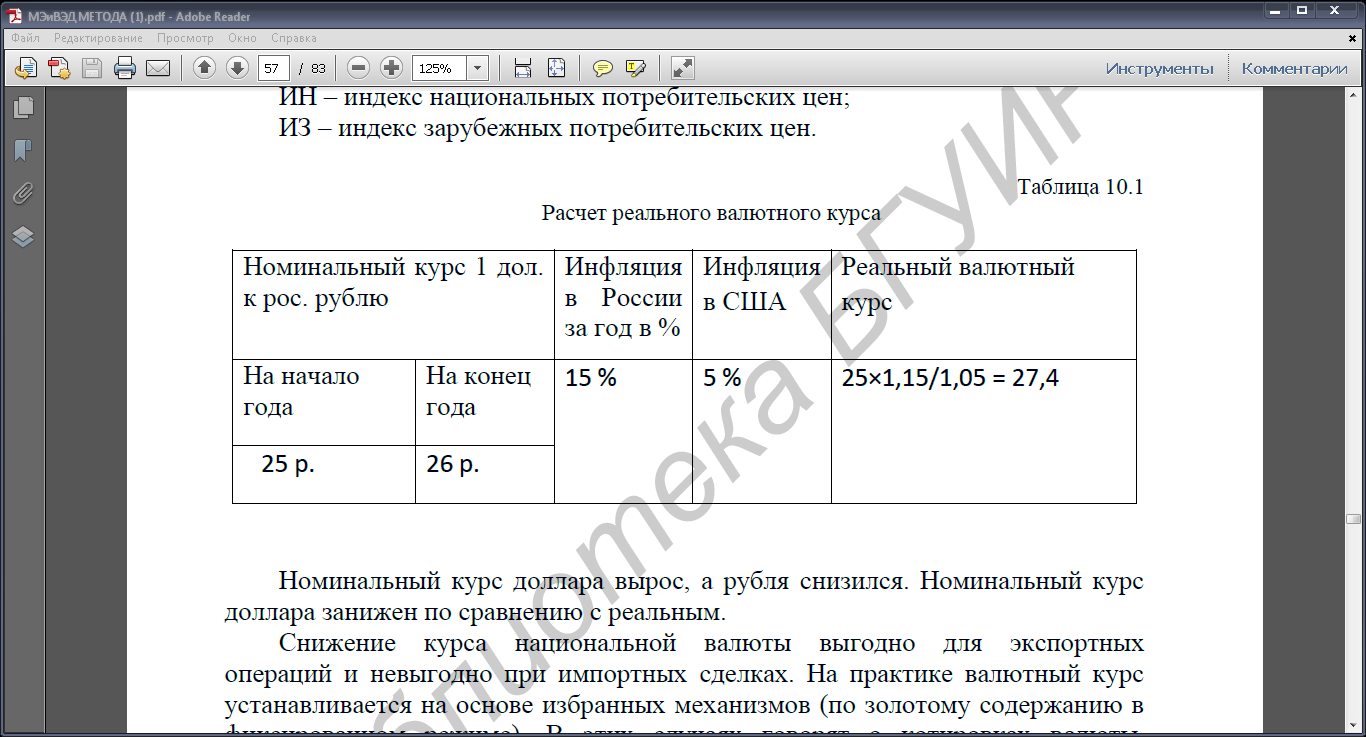 Номинальный курс доллара вырос, а рубля снизился. Номинальный курс доллара занижен по сравнению с реальным. Снижение курса национальной валюты выгодно для экспортных операций и невыгодно при импортных сделках.На практике валютный курс устанавливается на основе избранных механизмов (по золотому содержанию в фиксированном режиме). В этих случаях говорят о котировках валюты. ВИДЫ КОТИРОВКИ ВАЛЮТ: Прямая котировка выражает национальную валюту через иностранную. Косвенная котировка – выражение иностранной валюты через национальную. Кросс-котировка − выражение курсов между двумя валютами через отношение каждой из них к третьей валюте. Например, 1дол. =30 р., 1,5 дол. = 1 евро, тогда кросс-котировка евро к рублю: 1 евро = 30 × 1,5 = 45 р. МИРОВАЯ ВАЛЮТНАЯ СИСТЕМА – закрепленная в международных соглашениях форма организации валютных отношений. МВС развивалась от системы золотого стандарта до современной международной валютной бисистемы (региональные и национальные валюты)В соответствии с Ямайскими соглашениями валютный курс устанавливается в фиксированном или плавающем режиме (по выбору страны). ФИКСИРОВАННЫЙ КУРС ВАЛЮТ - режим , направленный на установление и поддержку валютного курса центральным банком в определенных пределах.Цели фиксированного курса валют:стабилизации валютного рынкаограничения импорта инфляции при резком снижении курса национальной валюты. Как промежуточные формы возможны: «режим управляемого плавания», «режим двойного валютного курса» и др. С октября 2011 года в Республике Беларусь функционирует «режим управляемого плавания».Группы стран Показатели Численность населения 2000 г. (млн чел.); доля в процентах Доля в мировом ВВП, (%) 2000г. ВВП на душу населения (в дол. США) 1999 г. с учетом ППС Мир в целом 5746; (100 %)1006500Развитые страны 842; (14 %)53,923750Развивающиеся страны 4590; (79 %)40,63345Страны с переходной экономикой 414; (7 %)5,86375Страна Товар Англия, затраты времени на единицу товара Португалия, затраты времени на единицу товара 1 бочонок вина 3 рабочих дня 1 рабочий день 1 рулон сукна 4 рабочих дня 2 рабочих дня 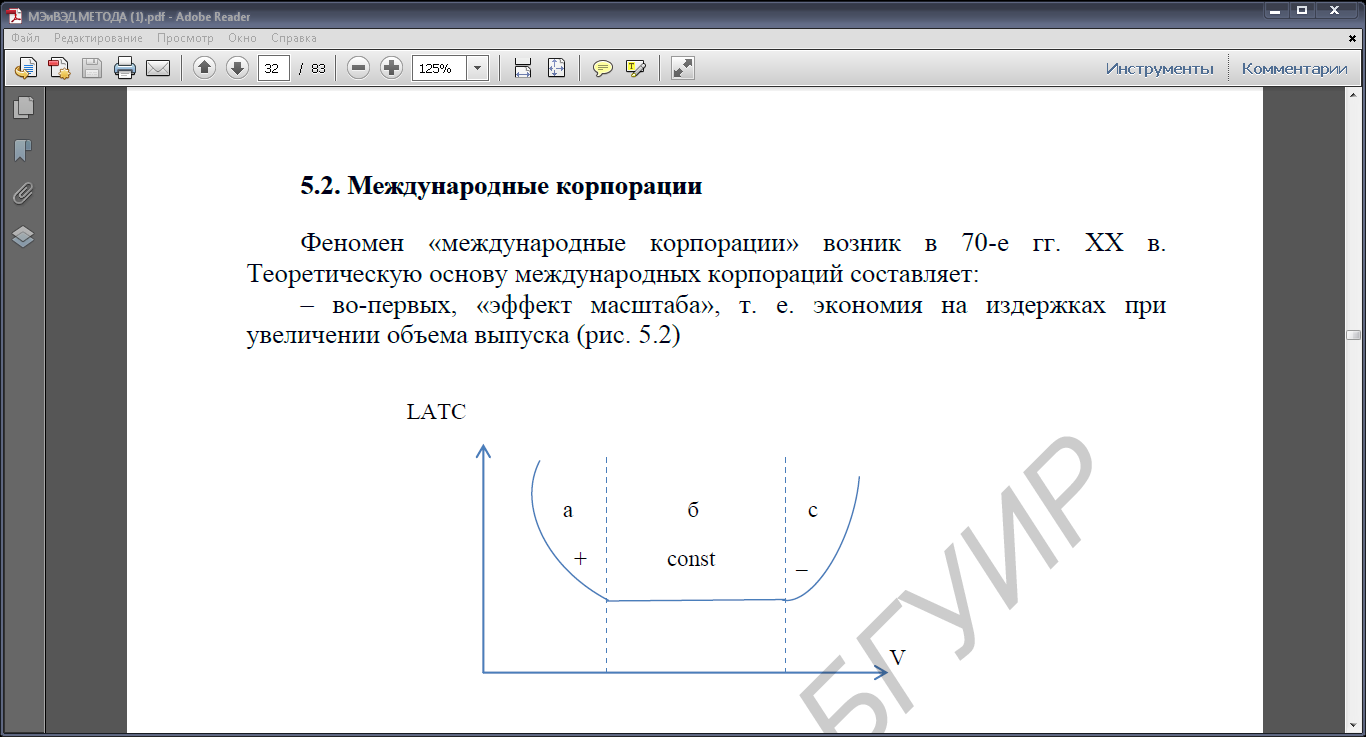 Зона а – положительный эффект масштаба. Находясь в этой зоне, фирма может увеличивать свои размеры. Зона в – постоянный эффект масштаба. Находясь в этой зоне, фирме целесообразно создавать свои филиалы в других странах. Зона c – отрицательный эффект масштаба. Фирма сокращает объем выпуска продукции, на освободившихся мощностях осваивается выпуск принципиально новой продукции (диверсификации)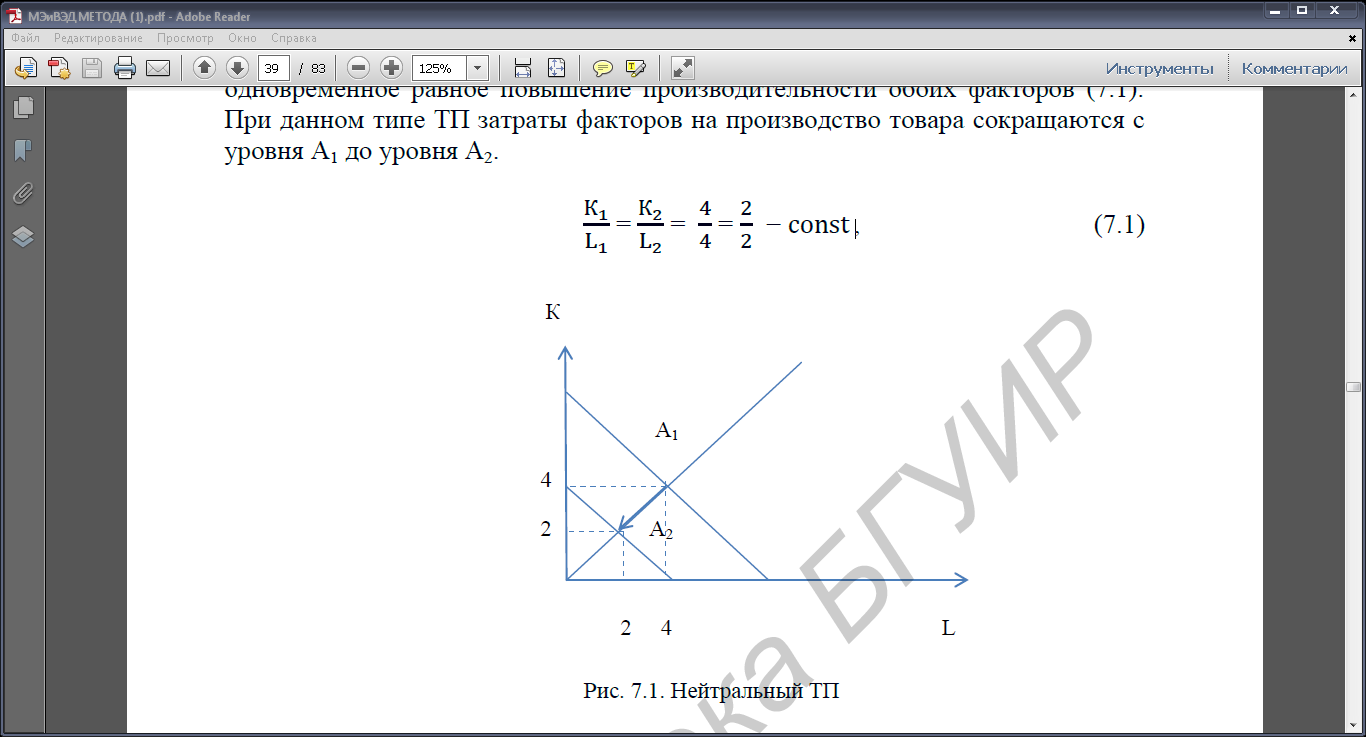 затраты на производство товара сокращаются с уровня А1 до уровня А2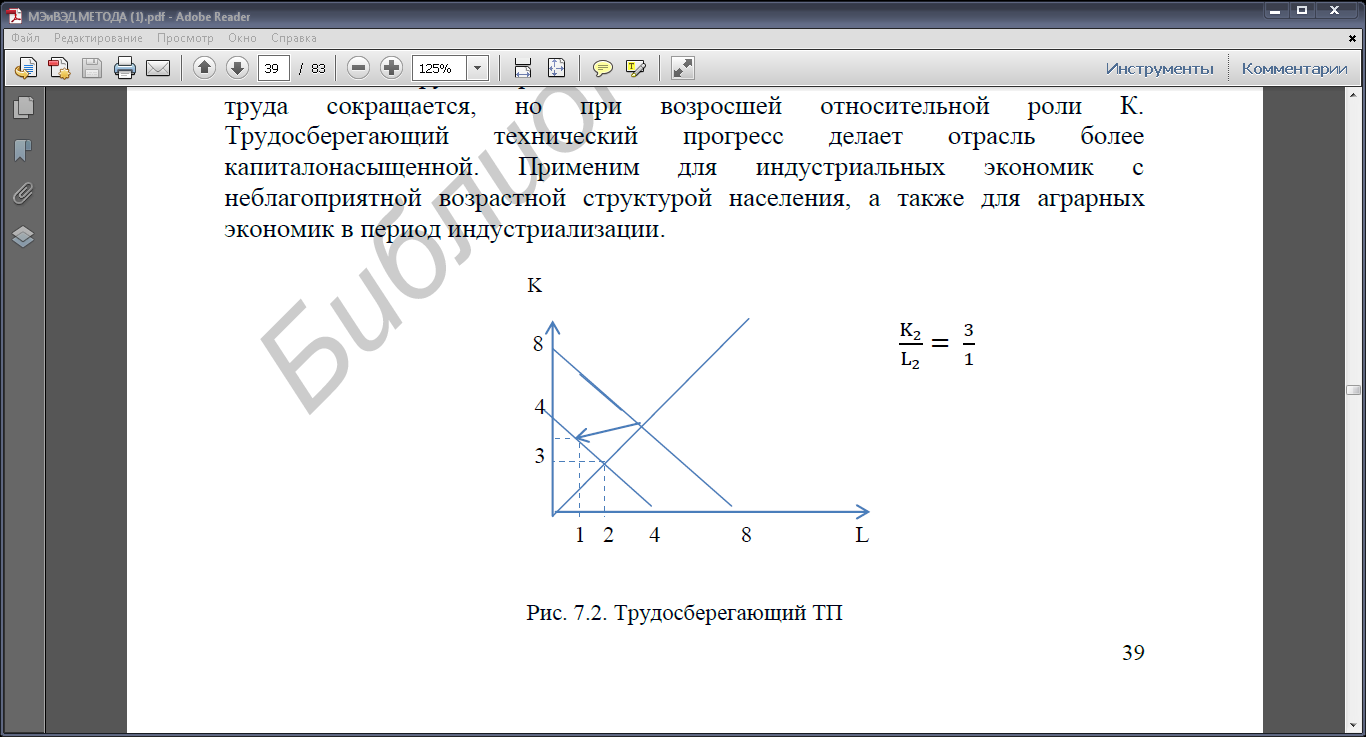 делает отрасль более капиталонасыщенной. Применим для индустриальных экономик с неблагоприятной возрастной структурой населения, а также для аграрных экономик в период индустриализации.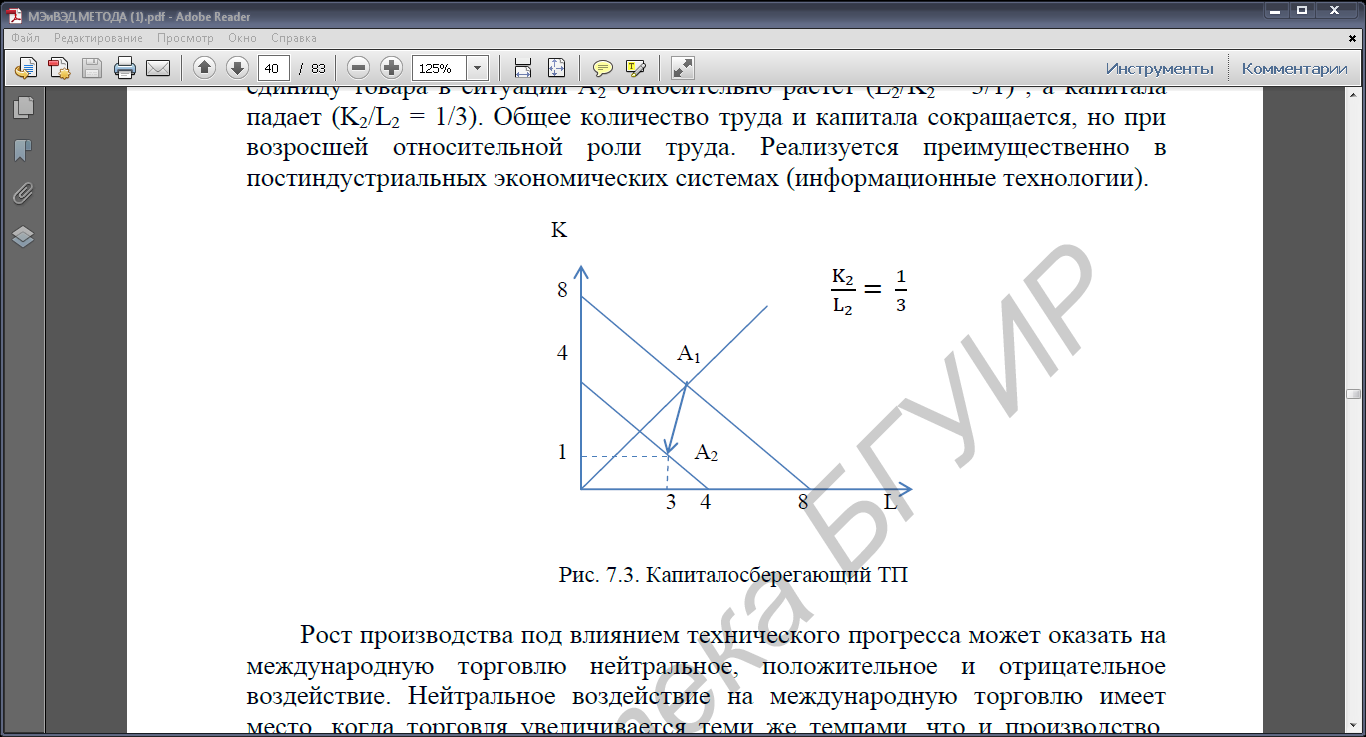 Общее количество труда и капитала сокращается, но при возросшей относительной роли труда. Реализуется преимущественно в постиндустриальных экономических системах (информационные технологии)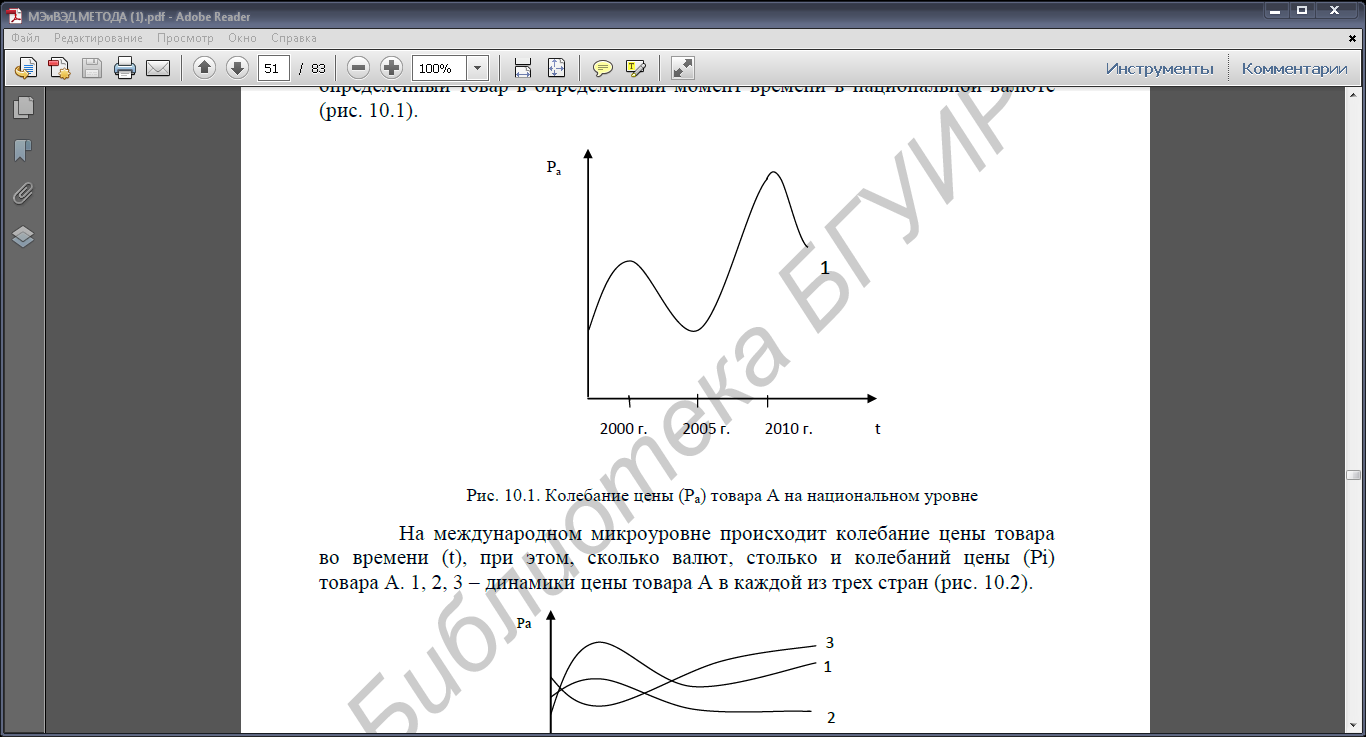 Колебание цены (Ра) товара А на национальном уровнеНа микроуровне в национальной экономике конъюнктура рынка фиксирует уровень цены на определенный товар в определенный момент времени в национальной валюте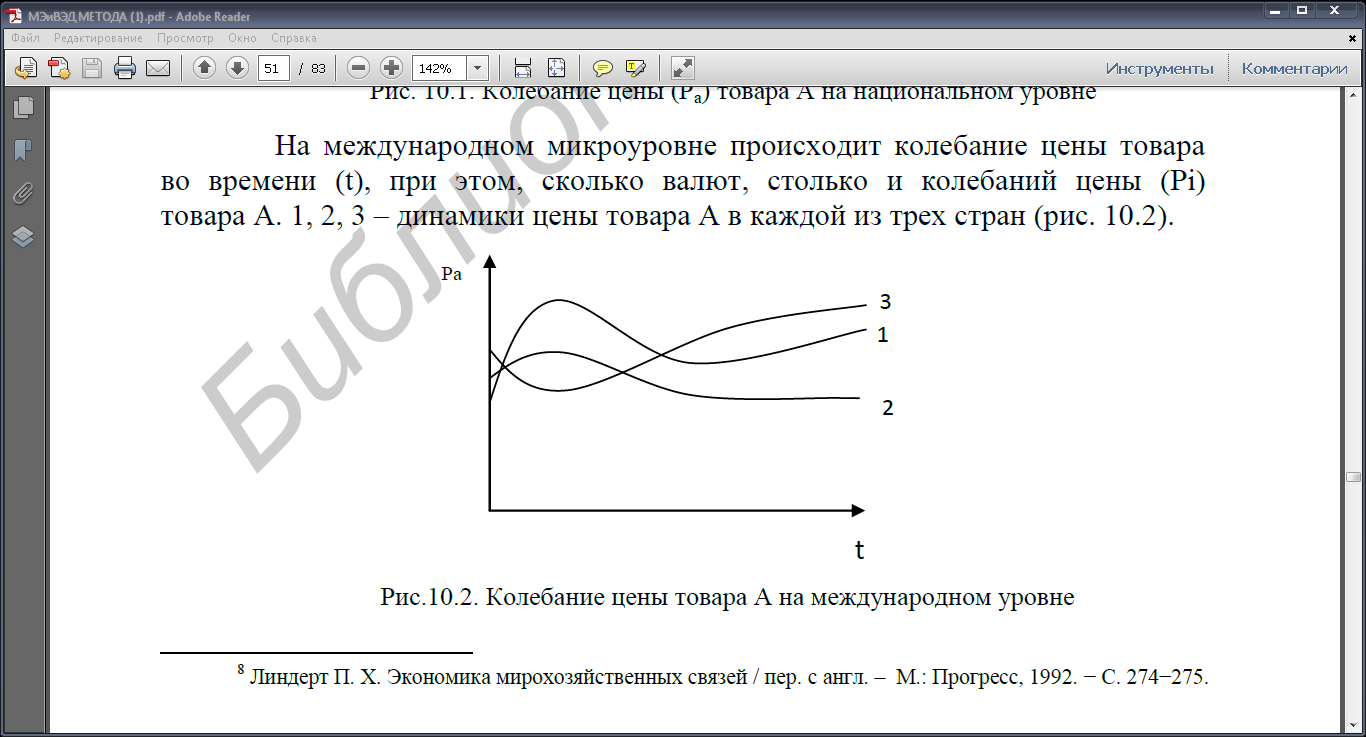 Колебание цены товара А на международном уровнеНа международном микроуровне происходит колебание цены товара во времени (t), при этом, сколько валют, столько и колебаний цены (Рi) товара А. 1, 2, 3 – динамики цены товара А в каждой из трех стран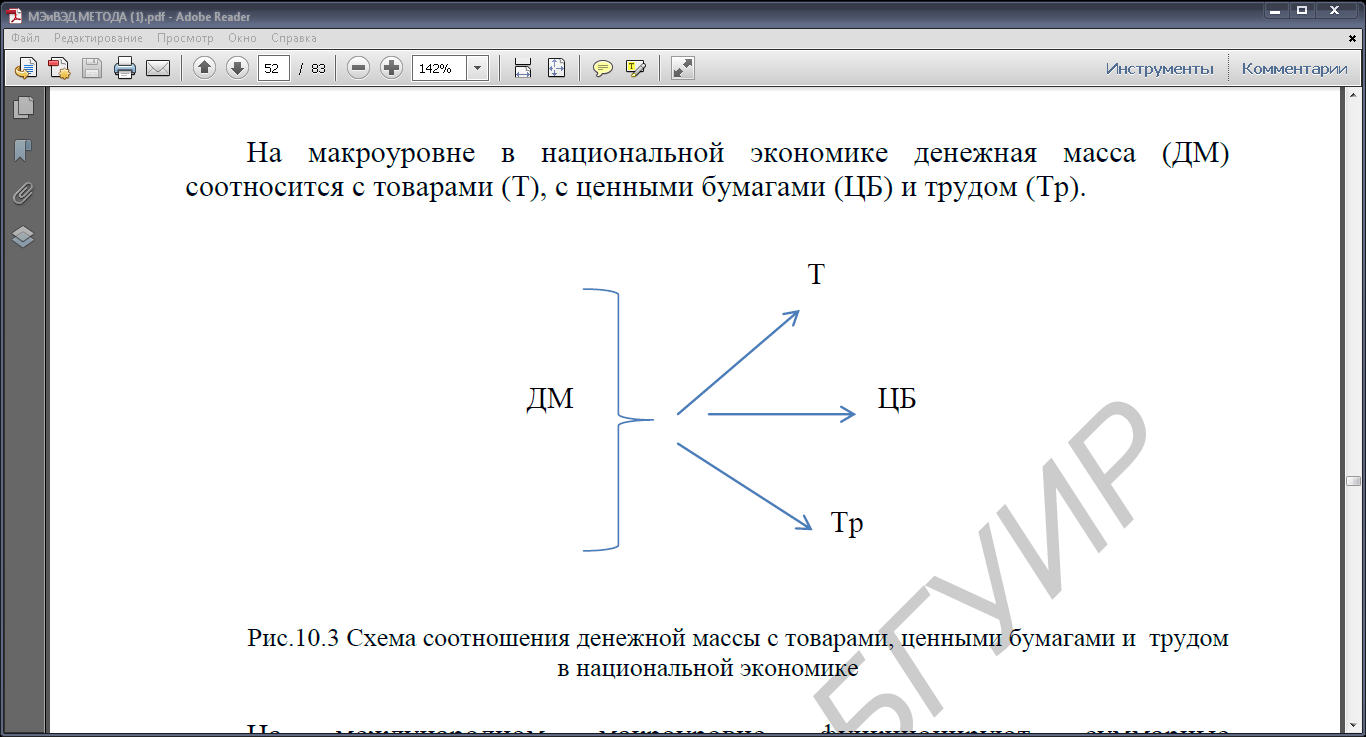 Схема соотношения денежной массы с товарами, ценными бумагами и трудом в национальной экономикеНа макроуровне в национальной экономике денежная масса (ДМ) соотносится с товарами (Т), с ценными бумагами (ЦБ) и трудом (Тр).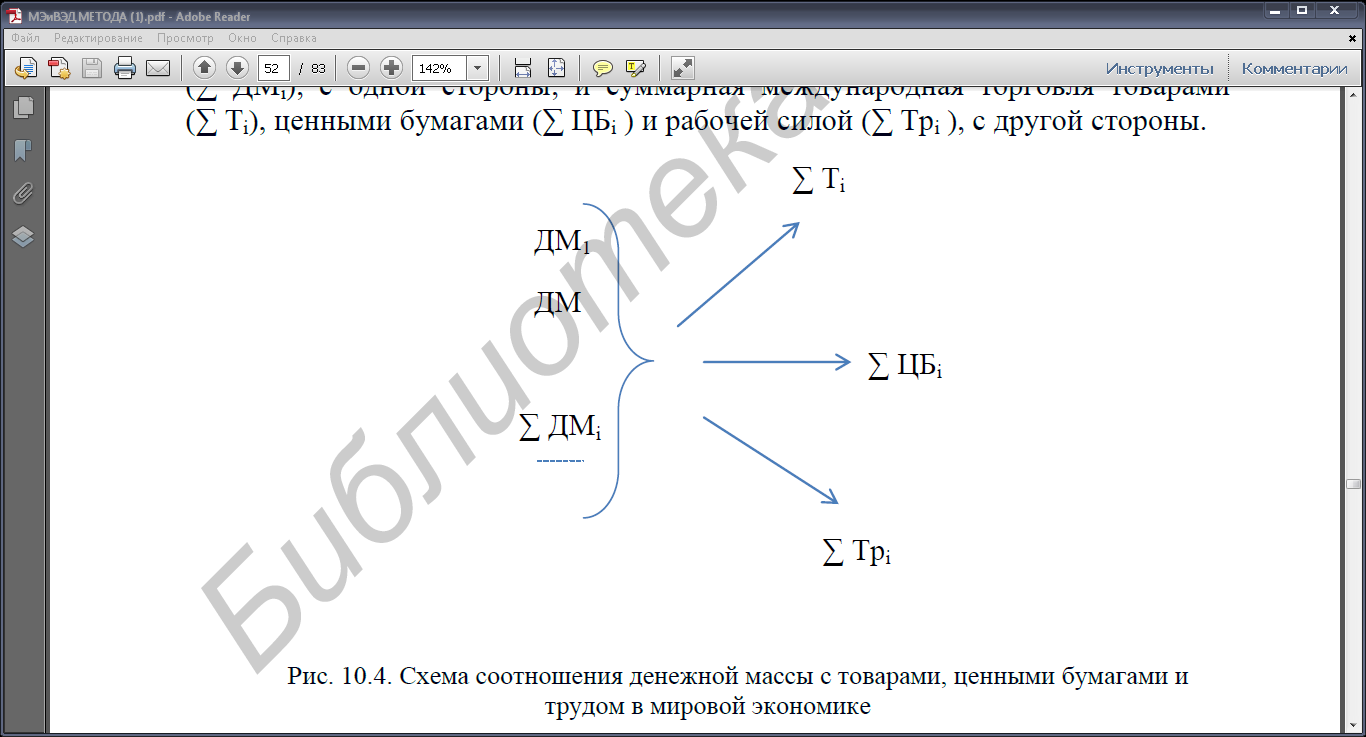 Схема соотношения денежной массы с товарами, ценными бумагами и трудом в мировой экономикеНа международном макроуровне функционируют суммарные национальные денежные массы, участвующие в международных расчетах (Σ ДМi), с одной стороны, и суммарная международная торговля товарами (Σ Тi), ценными бумагами (Σ ЦБi ) и рабочей силой (Σ Трi ), с другой стороны.